СТРАТЕГИЯСОЦИАЛЬНО-ЭКОНОМИЧЕСКОГО РАЗВИТИЯ
МУНИЦИПАЛЬНОГО ОБРАЗОВАНИЯ
«НАВЛИНСКИЙ МУНИЦИПАЛЬНЫЙ РАЙОН»2019-2030 годаСОДЕРЖАНИЕ1	Комплексная оценка социально-экономического потенциала муниципального образования «Навлинский муниципальный район»	51.1	Анализ результатов реализации действующих стратегических и программных документов муниципального образования «Навлинский муниципальный район»	51.2	Анализ достигнутого уровня социально-экономического развития муниципального образования «Навлинский муниципальный район»	81.3	Анализ социально-экономического развития, межмуниципальные сопоставления	391.4	Анализ макроэкономических и бюджетных параметров	441.5	Анализ отраслевой структуры экономики	532	Комплексный анализ экологического и природно-ресурсного потенциала Навлинского района	572.1	Диагностика экологического состояния, анализ накопленного экологического ущерба.	572.2	Оценка природно-климатических ресурсов	583	Оценка конкурентоспособности и инвестиционной привлекательности муниципального образования «Навлинский муниципальный район»	623.1	Анализ условий для развития бизнеса	623.2	Исследование инвестиционной привлекательности	633.3	Анализ действующих и перспективных инвестиционных проектов	644	Интегральной SWOT-анализа развития муниципального образования, анализ сильных и слабых сторон, вызовов и возможностей, оценка современных тенденций развития и параметров конкурентоспособности	654.1	SWOT-анализа с учетом социально-экономического потенциала	654.2	Анализ преимуществ, ограничений и рисков для повышения уровня конкурентоспособности, инвестиционной привлекательности и качества жизни	685	Основные сценарии развития Навлинского района на основе проведенной диагностики	705.1	Сценарные факторы трех альтернативных сценариев развития (консервативный, целевой и оптимистический)	705.2	Целевая модель развития и целевой сценарий развития	766	Стратегии развития Навлинского района	766.1	Миссия (стратегического видения), приоритетные направления, целей и задач Стратегии	766.2	Основные приоритетные направления Стратегии, направленные на достижение миссии Стратегии	786.3	Цели Стратегии, взаимоувязанные с каждым из приоритетных направлений Стратегии и обеспечивающие в комплексе достижение миссии Стратегии	796.4	Основные задачи, обеспечивающие достижения поставленных целей Стратегии	817	Целевые индикаторы Стратегии, выявление этапов реализации Стратегии и основных результатов на каждом этапе	828	Этапы и сценарии реализации Стратегии	838.1	Этапы реализации	838.2	Сценарии	848.3	Оценка ресурсов поэтапной реализации Стратегии	929	Механизмы реализации Стратегии	939.1	Муниципальные программы	949.2	Перечень региональных государственных программ	9510	ЗАКЛЮЧЕНИЕ	9711	План мероприятий по реализации Стратегии	98I.	Приоритетное направление «Человеческий капитал и социальная сфера»	981.	Образование	992.	Здравоохранение	1013.	Демография	1014.	Физкультура и спорт	1025.	Молодежная политика	1026.	Культура, историко-культурное наследие	102II.	Приоритетное направление  "Умный АПК"	103III.	Приоритетное направление  «Пространственное развитие»	1037.	Сельские территории	1048.	Транспортная связанность	1049.	Безопасность жизнедеятельности	10410.	Туристско-рекреационный кластер	10511.	Развитие современных форматов торговли	10512.	Управление отходами	10513.	Зеленые технологии, возобновляемая энергетика	10614.	Жилищно-коммунальное хозяйство	106IV.	Приоритетное направление  "Инвестиции"	10615.	Инвестиционный климат и качество деловой среды	10616.	Развитие массового предпринимательства	10717.	Инфраструктура для инвестиций и привлечения высококвалифицированных кадров	107V.	Приоритетное направление  "Современное управление"	10718.	Цифровой (умный) район	10719.	Открытый район	10820.	Бюджетно-налоговая политика, управление региональным и муниципальным имуществом	108ВВЕДЕНИЕСтратегия социально-экономического развития муниципального образования «Навлинский муниципальный район» Брянской области на период до 2030 года (далее – Стратегия) определяет приоритетные направления, стратегические цели, основные задачи и ключевые мероприятия долгосрочного развития муниципального образования. Реализация Стратегии осуществляется путем разработки Плана мероприятий.Стратегия разработана в соответствии с требованиями Федерального закона от 28 июня 2014 г. № 172-ФЗ «О стратегическом планировании в Российской Федерации», Федерального закона от 06 октября 2003 г. № 131-ФЗ «Об общих принципах организации местного самоуправления в Российской Федерации», Закона Брянской области от 9 ноября 2015 г. № 111-З «О стратегическом планировании в Брянской области», приказа департамента экономического развития Брянской области от 11 октября 2017 г. № 277-к «Об утверждении Методических рекомендаций по разработке и корректировке стратегии социально-экономического развития муниципальных образований Российской Федерации и плана мероприятий по ее реализации».Стратегия учитывает положения Указа Президента Российской Федерации от 07 мая 2018 г. № 204 «О национальных целях и стратегических задачах развития Российской Федерации на период до 2024 года», Концепции долгосрочного социально-экономического развития Российской Федерации на период до 2020 года (Распоряжение Правительства Российской Федерации от 17.11.2008 № 1662-р), Стратегии национальной безопасности Российской Федерации до 2020 года (Указ Президента Российской Федерации от 12.05.2009г. № 537), Стратегии инновационного развития Российской Федерации на период до 2020 года (Распоряжение Правительства Российской Федерации от 08.12.2011 № 2227-р), Указа Президента РФ от 16 января 2017 г. № 13 "Об утверждении Основ государственной политики регионального развития Российской Федерации на период до 2025 года", государственных программ Российской Федерации и иных документов отраслевого планирования.Стратегия учитывает лучшие практики в области устойчивого развития, роста подлинного человеческого благополучия, муниципального планирования, развития промышленности и сельского хозяйства, транспортных систем.Разработка приоритетов развития района основана на выводах проведенных статистических исследований и на результатах интервью с экспертами, в том числе представителями муниципального образования.Комплексная оценка социально-экономического потенциала муниципального образования «Навлинский муниципальный район»Анализ результатов реализации действующих стратегических и программных документов муниципального образования «Навлинский муниципальный район»Социально-экономическое планирование в муниципальном образовании «Навлинский муниципальный район» осуществляется в соответствии с требованиями Федерального закона от 28 июня 2014 г. № 172-ФЗ «О стратегическом планировании в Российской Федерации», Федерального закона от 06 октября 2003 г. № 131-ФЗ «Об общих принципах организации местного самоуправления в Российской Федерации», Закона Брянской области от 9 ноября 2015 г. № 111-З «О стратегическом планировании в Брянской области», приказа департамента экономического развития Брянской области от 11 октября 2017 г. № 277-к «Об утверждении Методических рекомендаций по разработке и корректировке стратегии социально-экономического развития муниципальных образований Российской Федерации и плана мероприятий по ее реализацииНа период разработки стратегии в муниципальном образовании создана и реализуется необходимая нормативная правовая база для проведения соответствующей работы.Параметры и темпы социально-экономического развития Навлинского района обоснованы программными документами, утвержденными органами местного самоуправления муниципального образования на среднесрочную и краткосрочную перспективу, в прогнозных оценках развития района, обеспеченности ресурсами, в рамках утверждаемых ежегодно бюджетах на очередной год и плановый двухлетний период.Существующий уровень развития социально-экономических и бюджетных параметров муниципального образования «Навлинский муниципальный район», как и других муниципальных образований Брянской области, во многом характеризуется качеством разработки и реализации муниципальных программ. На основании Федерального закона № 172-ФЗ от 28.06.2014 года они отнесены к документам стратегического планирования.В связи с изменением законодательства с 1 января 2014 года на территории Навлинского района были разработаны и утверждены соответствующие муниципальные программы. В 2017 году на территории Навлинского района реализовывалась муниципальная программа, состоящая из 6 подпрограмм. Суммарный объем финансирования на 2014-2017 гг. составит 333,7 млн. руб.Комплексная муниципальная программа «Социально-экономическое развитие муниципального образования «Навлинский район» (2017-2021гг.) одобрена решением Навлинский районного Совета народных депутатов №5-335 от 29.12.2017г. Основной целью Программы является повышение уровня и качества жизни населения Навлинского района на 2013-2018 годы.В программе выделены следующие задачи:увеличение объёма привлечённых инвестиций в приоритетные направления экономики;развитие промышленного сектора экономики;повышение эффективности использования потенциала агропромышленного комплекса;обеспечение благоприятных условий для развития малого и среднего предпринимательства;совершенствование жилищно-коммунальной, транспортной инфраструктуры, повышение степени благоустройства;повышение доходности недвижимости имущества;повышение уровня здоровья населения;удовлетворение потребности населения в образовании, социальной обеспеченности.В целях анализа достигнутого уровня социально-экономического развития района были подвергнуты исследованию и оценке параметры бюджета Навлинского района за 2013-2017 гг., прогнозные документы, результаты реализации муниципальных программ и результаты участия муниципального образования в региональных и федеральных государственных программах, статистические отчеты и другие документы, охватывающие указанный временной период.В соответствии с постановлением администрации Навлинского района № 519от 04.10.2013 г. «Об утверждении Порядка разработки, реализации и оценки эффективности муниципальных программ Навлинского района», исходя из установленных критериев сводная оценка эффективности реализации четырех муниципальных программ Навлинского муниципального района: «Реализация полномочий администрации Навлинского района» (2013-2020 годы), «Управление муниципальными финансами Навлинского района» (2013-2020 годы), «Развитие образования Навлинского муниципального района» (2013-2020 годы), «Управление муниципальной собственностью Навлинского района Брянской области» (2013-2020 годы) установлено, что в соответствии с критериями эффективности по муниципальным программам Навлинского муниципального района в целом достигнута эффективность выше плановой, что свидетельствует об эффективности управления муниципальным образованием.Таблица 1 - Анализ по источникам финансирование муниципальных программ,млн. руб.Из выше приведенных данных видно, что с 2014г. по 2017г. в структуре источников финансирования муниципальных программ наблюдается увеличение доли муниципального бюджета с 45,3% до 73,6%. Муниципальное образование участвует в региональных и федеральных государственных программах. Навлинский район участвует в реализации 10 государственных программ путем совместного финансирования: «Устойчивое развитие сельских территорий», «Чистая вода», «Подготовка ЖКХ к работе в зимних условиях», «Строительство, архитектура и дорожное хозяйство Брянской области», «Доступная среда» и др. Среди них наиболее значимы:водозаборное сооружение в н.п. Клюковники – 2,06 млн. руб.(2016г.);реконструкция водоснабжения н.п Зубовка – 2,5 млн. руб. (2017г.);ведутся работы по строительству водопроводных сетей в н.п. Синезёрки – 7,1 млн. руб. (2018г.);капитальный ремонт водопроводных сетей в п. Навля – 824,4 тыс. руб. (2018г.);ремонт автомобильных работ – 7,5 млн. руб. (2018 г.);устройство спортивной и детской площадки, ремонт дворовых территорий в п. Навля – 3,8 млн. руб. (2018г.);работы по устройству тротуара и ремонт дорожек п. Навля – 2,5 млн. руб. (2018г.);продолжается реализация крупного частного инвестиционного проекта  - строительство оптово-распределительного зернового комплекса, инвестор ООО «Агрохолдинг «Добронрвов АГРО» – 30,0 млн. руб.Органы местного самоуправления планируют дальнейшее участие в реализации программ и на период 2019-20121 года запланировано строительство и ремонт водопроводных сетей, газификацию населённых пунктов на сумму 45,8 млн. руб., также уделяется большое внимание содержанию уличного освещения, развитию сети дорог с твёрдым покрытием в сельской местности, обеспечивающих связь населённых пунктов с опорной сетью дорог, повышение транспортно-эксплуатационной состояния дорожной сети.Оценивая количественные параметры программного проектирования и результаты реализации муниципальных программ, можно акцентировать, что программно-целевое управление демонстрирует положительные тенденции достижения поставленных органами местного самоуправления целевых задач. В качестве рекомендаций можно предложить развитие практики применения программно-целевого метода. Анализ достигнутого уровня социально-экономического развития муниципального образования «Навлинский муниципальный район»Муниципальное образование Навлинский район, расположен на востоке Брянской области, был основан в 1929 году. В его состав входит 2 посёлка городского типа (Навля, Алтухово) и 83 сельских населённых пункта. Административным центром является посёлок городского типа – Навля. Навлинский р-н занимает площадь 2030 км2 и является крупнейшим по площади районом области с плотностью населения 13,1 чел. на 1 км2. Основные реки — Навля, Рёвна.Численность населения Навлинского р-на на 1 января 2018 года составляет 26 415 человек (8-е место среди районов области).Городское население в составе Навлинского р-на составляет 16 005 чел. (60,59%) и 10 410 чел. сельское население.Навлинский р-н граничит с 6 районами Брянской области: Брянским, Выгоничским, Карачевским, Суземским, Трубчевским, Брасовским и восточной стороны с Шаблыкинским районом Орловской области. Близость к административному центру оказывает выгодное экономическое положение.За 2010-2017 года муниципальное образование «Навлинский муниципальный район» в целом демонстрировало устойчивое социально-экономическое развитие по большинству оцениваемых показателей. Эта тенденция продолжается и в первой половине 2018 года.Демографические тенденцииОдним из основных показателей развития любого государства, а тем более муниципального района являются демографические тенденции. Именно они и определяют перспективы развития региона: от них зависят и поступления в бюджет и нагрузка на тот же бюджет. От состава населения, его половозрастной структуры, состояния в браке, напрямую зависят процессы производства, распределение и перераспределение производимым муниципальным районом общественных благ. Именно поэтому демографические процессы влияют на состояние и на тенденции развития экономики муниципального района.Демографические изменения, согласно указу № 204, будут влиять на социально-экономические и политические процессы как в России, так и в любом муниципальном образовании.Одной из основных демографических проблем является изменение естественного прироста населения. Естественная убыль населения, в сравнении с Брянской областью начиная с 2015 года представлена ниже.Таблица 2– Сопоставление естественного прироста населения на 1000 человек по Брянской обл. и Навлинского р-на за 2010-2022 годыПри сохранении данной тенденции изменения населения, к 2022 году будет наблюдаться значительное снижение естественной прибыли населения.Рассмотрим структуру естественного изменения численности населения Навлинского районаТаблица 3 - Динамика изменения структуры естественного изменения населения Навлинского р-на за 2010-2014 годы, промиллеОсновной прирост населения составляет городское население, в то время как сельское население даёт отрицательный прирост в общем показателе естественного изменения численности населения. Данные показатели обусловлены тем, что основная часть населения проживает в пгт Навля, где условия проживания значительно лучше, чем в сельской местности.Таблица 4- Удельный вес городского и сельского поселения в общей численности населения (на 1 января), %При этом коэффициенты смертности и рождаемости в Навлинском р-не выше, чем по Брянской области в целом.Таблица 5 – Сравнение коэффициента рождаемости Брянской области и Навлинского района, ‰Ещё одна из негативных тенденций — это снижение брачной активности при увеличении числа сожительства; увеличение числа разводов, что говорит о нестабильности семьи; расширения процесса нуклериализации.Выявленные тенденции приводят к возникновению дополнительной нагрузки на бюджет.Сопоставим количество браков и число рождений Навлинского района.Таблица 6 – Сравнение коэффициента брачности и рождаемости Навлинского района, ‰Изданной таблицы видна прямая зависимость между количеством браков и рождаемостью. Следовательно, популяризация института семьи вместо сожительства позволит повысить рождаемость.Таблица 7 – Общие коэффициента брачности и разводимости Брянской области и Навлинского района, ‰Из таблицы видно, что количество разводов более чем в половину превышает количество зарегистрированных браков. Следовательно, это объясняет, что процент родившихся живыми у женщин, не состоящих в зарегистрированном браке, вырос с 14,3% до 18,1% среди городского населения и с 22,7% до 24,6% среди сельского населения соответственно.Таблица 8 – Сравнение коэффициента смертности Брянской области и Навлинского района, ‰Кроме естественного движения населения на общую численность населения оказывают влияние также и миграционные процессы.Таблица 9 – Сравнение миграционного прироста Брянской области и Навлинского района, ‰Как видно из графика, отток жителей Навлинского р-на, в динамике, снижается, в отличие от Брянской области несмотря на то, что в абсолютном измерение он выше.Из выше рассмотренного можно сделать следующие выводы:- наблюдается снижение численности населения муниципального р-на;- основной прирост населения происходит за счёт городского населения;- перевес городского населения над сельским, несмотря на, что в Навлинском р-не всего два пгт (Навля, Алтухово).Из положительной динамики можно отметить снижение смертности и снижение отрицательного показателя миграции. Что говорит о значительной работе администрации Навлинского района над сохранением численности населения района, уменьшения оттока населения. Чтобы снизить отток молодёжи из района, администрация ежегодно выделяет 50,0, ты сруб. для создания условий успешной самореализации молодёжи из местного бюджета.ОбразованиеСоциально-экономическое развитие района предусматривает и повышенные требования к системе образования. Это предусматривает доступность и качество образования для жителей Навлинского района; возможность дальнейшей реализации профессиональной траектории. Система образования Навлинского района включает в себя: дошкольное образование; основное среднее и основное общее образование; центры профессиональной переподготовки и повышения квалификации.Число дошкольных образовательных организаций (на конец года) в динамике с 2010 года до 2017 года увеличилось с 11 до 13.В сравнении с граничными районами сохраняет количество с 2015 года. По количеству дошкольных учреждений занимает 7 место среди всех муниципальных образований Брянской области и 3 место среди граничных районов.Рисунок 1 – Число дошкольных образовательных организацийЧисленность воспитанников дошкольных образований увеличилась с 2016 года всего на 4 человека (0,5%), а в сравнении с 2010 годом на 175 человек (24,6%). Количество воспитанников, приходящихся на 100 мест в дошкольных организациях (на конец года) в Навлинском районе остаётся стабильным с 2016 по 2017 года и составляет 109 человек. При этом из 885 детей 201 получал дошкольное образование в сельской местности. С 2015 года доля школ в аварийном состоянии стабильно составляет 6,2%.Стабильность данного показателя свидетельствует о том, что администрация района ремонтирует и поддерживает здания образовательных учреждений и участвует в подготовке их к новому учебному году.За 2017-2018 учебный год была пополнена материально-техническая база образовательных учреждений на общую сумму 3 млн. 271 тыс. 679 рублей; для дошкольных образовательных учреждений на общую сумму – 1 млн. 22 тыс. рублей.Для подготовки образовательных учреждений к новому учебному году из бюджета района было выделено 8,2 млн. руб. на подготовку к отопительному сезону, 0,8 млн. руб. на выполнение противопожарных мероприятий. В целом на подготовку образовательных организаций было выделено из местного бюджета 13,8 млн. рублей.В 2017-2018 г. в районе продолжалась работа с молодыми педагогами, стаж которых до 5 лет (35), обеспечивалась их финансовая поддержка: производится выплата единовременного пособия, ежемесячно выплачивалась 30%-ная надбавка к окладу в течение 3-х первых лет работы, 25% доплата за работу в сельской местности, компенсировался проезд к месту работы и обратно, компенсировались расходы на оплату жилых помещений, отопления и освещения, материальная помощь к отпуску в размере 2000 руб. Система образования включает 16 школ (одна из которых является структурным подразделением) и одну гимназии в которых обучается 2494 учащихся в 196 классах (82-начальной школы, 99-основной, 15-старшей). В образовательных организациях Навлинского района также осуществляется образование 42 детей-инвалидов и 40 детей с ОВЗ, из них 38 проходили обучение на дому и 2 обучались с использованием дистанционных технологий. Кроме этого, на территории района ведёт образовательную деятельность филиал ГБПУ «Комаричский механико-технологический техникум», который готовит специалистов для ПАО «Навлинский завод «Промсвязь», ОАО «Навлинский автоагрегатный завод», ООО «АГХ «Добронравов АГРО». На дополнительное финансовое обеспечение по организации питания обучающихся в муниципальных бюджетных общеобразовательных организациях в 2017 году выделялись денежные средства из муниципального бюджета в размере:- 18,0 рублей-обучающихся из малообеспеченных семей, в которых среднедушевой доход ниже прожиточного минимума по Брянской области и обучающимся из многодетных семей;- 5,5 рублей – другим обучающимся.Все образовательные учреждения подключены к сети Интернет при этом 50% из них к выделенному каналу. В рамках реализации муниципальной программы «Развитие образования Навлинского района 2013 – 2020 г.г.» в 2016-2017 учебном году было выделено 241,0 млн. рублей.В качестве дополнительного образования в Навлинском районе функционирует 127 кружков на базе образовательных учреждений, в которых занимается 99,2% детей. Кроме этого, функционирует 3 учреждения дополнительного образования: МБУ ДО «Навлинский детско-юношеский центр» (охват - 640 человек); МБУ ДО «Навлинская детско-юношеская спортивная школа» (охват - 300 человек); МБУ ДО «Навлинская детская школа искусств» (охват – 108 человек). На базе учреждений дополнительного образования занимается 1048 человек, что составляет 72% от общего количества учащихся Навлинских школ.ЗдравоохранениеГосударственное бюджетное учреждение здравоохранения Навлинская центральная районная больница является основным учреждение здравоохранения с 1937 года. Таблица 10 – Основные показатели здравоохранения Навлинского района, ед.Из таблицы видно, что численность учреждений здравоохранения стабильна и не меняется с 2015 года, при этом численность населения на одного работника здравоохранения изменилась: на одного врача снизилась на 2,9%; на одного работника среднего медицинского персонала выросла на 2,4%. Количество населения на одну койку увеличилось на 3,1% это связано с тем, что число больничных коек снизилось на 3,9%.В численности врачей всех специальностей наблюдается положительная динамика, в 2017 году выросла на 1,8% (по Брянской области вырос на 3,2%) и число врачей на 10 000 человек населения тоже вырос на 2,9% и составляет 21,2‰ несмотря на депопуляцию населения. Это стало возможным благодаря заключению целевых договоров с высшими медицинскими учебными заведениями, участие в программе «Земский доктор». Численность среднего медицинского персонала равна 203 человек и снизился на 3,3%, что ненамного отличается от Брянской области, где численность среднего медицинского показателя снизилась на 2,9%.В 2017 году была улучшена материальная база учреждений здравоохранения на 1,4 млн. руб. Ведется работа по подбору кадров, заключены целевые договоры с высшими медицинскими учебными заведениями. Навлинская ЦРБ участвует в программе «Земский доктор», по которой принятым на работу в сельскую местность врачам предусмотрена выплата по 1 млн. рублей, фельдшерам — по 500 тыс. рублей.Показатель умерших по основным классам причин смерти в 2017 году от наиболее распространенных болезней, в частности: смертность от болезней системы кровообращения – 58,5% (по Брянской области – 49,1%); от новообразований в процентном отношении от общего числа умерших – 15,2% (по Брянской области – 15,8%), что свидетельствует о более высоком показателе в сравнении с областным. В Брянской области всего за период 2012-2017 гг. смертность от всех причин снизилась на 11%, от болезней системы кровообращения — на 19,7%.Для привлечения и закрепления врачебных кадров в рамках муниципальной программы врачам и среднему персоналу ежегодно выделяются денежные средства. в 2016 году из муниципального бюджета было выделено 680,1 тыс. рублей.На территории Навлинского района реализуется подпрограмма «Комплексные меры по обеспечению врачебными кадрами и медицинским персоналом ФА ГБУЗ «Навлинская ЦРБ» в рамках которой в местном бюджете на 2017г. было выделено 708,0 тыс. руб.КультураВ Навлинском районе количество общедоступных библиотек и учреждений культурно-досугового типа не менялось с 2014 года и оставалось на уровне 22 и 25 учреждений соответственно. В пгт Навля располагается МБУК «Межпоселенческая библиотека Навлинского района» и МБУК «Навлинский районный Дом культуры», а также Музей партизанской славы, который является филиалом Брянского краеведческого музея. Книжный фонд с 2015года снизился на 0,2%, что составляет 435 экземпляров; библиотечный фонд на 1000 тыс. человек снизился на 2,7% или 211 экземпляров., но при этом по сравнению с 2016 годом вырос на 0,58% (63 экземпляра). По фонду общедоступных библиотек на 1000 человек Навлинский район занимает 18 место, по количеству библиотек на 9 месте (рис.1).Рисунок 2 – Численность общедоступных библиотек и учреждений культурно-досугового типа районов Брянской областиПостоянно обновляется и улучшается материально-техническая база библиотек, в 2016 году библиотечный фонд пополнился на 3 547 экземпляров (505,1млн. руб., из которых – 301,0 тыс. руб. из средств местного бюджета), также за счёт местного бюджета был приобретён компьютер (в сборе) – 32,7 тыс. руб., произведён частичный ремонт библиотеки – 634,2 тыс. руб. Кроме этого муниципальные библиотеки выиграли грант на 54,1 тыс. руб. в рамках реализации проекта «Подключение общедоступных библиотек Российской Федерации к сети Интернет». В 2017 г. из муниципального бюджета было выделено:на приобретение оборудования для массовых мероприятий – 294,8 тыс. руб.;на материалы и ремонт потолка – 112,3 тыс. руб.;на приобретение литературы –260,6 тыс. руб. (62,0% от общей суммы).В 2018г. (на 01,12.2018г.) на приобретение литературы было выделено из местного бюджета 250,0 тыс. руб. (51,8% от общей суммы). Обнавляемость библиотечного фонда составила – 1,3%.Отдел по культуре, молодежной политике и спорту администрации Навлинского района принимает участи в различных проектах, благодаря которым отремонтирован Ревенский сельский Дом культуры (ООО «Стройфинанс–М») на общую сумму – 761,1тыс.руб., приобретены кресла на сумму 235,9 тыс. руб.Из местного бюджета направляются средства на благоустройство и развитие МБУК «Навлинский районный Дом культуры» в 2015г. – 209,4 тыс. руб. (замена оконных и дверных блоков – 96,4 тыс. руб., покупка видеокамеры – 31,0 тыс. руб., текущие расходы – 43,0 тыс. руб.), в 2016г. – 1,3 млн. руб. (на ремонт и содержание, приобретение театральных кресел), в 2017 г. – 1,7 млн. руб. (на текущий ремонт и содержание, приобретение оборудования); 2018г. – 939,5 тыс. руб. (приобретение печи – 38,1 тыс. руб., ремонт и содержание помещений – 782,2 тыс. руб., и др.)На территории муниципального образования находится и исторический памятник садово-паркового искусства, расположенный в центре с. Ревны занимающий площадь 6,8 га в котором с 2002 года ведётся восстановление.Фактическая обеспеченность учреждениями культуры от нормативной потребности составляет 100%.Физическая культура и спортВ Навлинском районе работает спортивный сквер имени П.И. Деревянко, в котором в рамках реализации проекта «Городская среда» вступила в действие многофункциональная спортивная площадка, построены детская игровая площадка, площадка воркаута (установлена за счёт местного бюджета). Так же на территории района находится 14 игровых площадок, 1 Дом спорта, 15 спортивных залов, 3 хоккейных корта, 10 школьных стадионов. В 2017 г. был выполнен ремонт ДЮСШ на сумму 2,9 млн. руб. В бюджет Навлинского района на 2018г. было заложено 93 тыс. руб. на развитие физической культуры и спорта.Доля обучающихся систематически занимающихся физической культурой и спортом за последние 3 года увеличилась на 0,4%, что составило 98,9% за счёт пропаганды здорового образа жизни и увеличения спортивных секций.Доля населения, систематически занимающихся физической культурой и спортом в 2017 году составила 15%, в сравнении с 2015г. – 8.6%В Навлинском районе проводятся различные спортивные соревнования: по конному спорту «Этап Кубка Maxima Park. Кубок Брянской области»; «Навлинская лыжня»; открытый чемпионат и первенство Брянской области по спортивному ориентированию «Кружева Брянского леса».Для вовлечения населения в занятия физической культурой и массовым спортом, участие в соревнованиях различного уровня администрация района ежегодно планирует выделять из местного бюджета 300,0 тыс. руб.Трудовые ресурсы и занятостьПроанализировав уровень безработицы можно сделать вывод о её тенденции к снижению, при этом её уровень ниже, чем в целом по Брянской области. Навлинский район находится на 19 месте в Брянской области по уровню зарегистрированной безработицы.Таблица 11 – Динамика уровня зарегистрированной безработицы за 2010-2016г, %При этом среднесписочная численность работающих за этот период в организациях также снижается с 3666 человек в 2010г. до 2249 человек в 2017г., что составило 38,7%При сравнении динамики изменений средней численности населения и среднесписочной численности, работающих в организациях видно, что при незначительном отклонении изменения общей численности населения (средний темп уменьшения численности населения равен -1,19%) численность работающих в несколько раз ниже.Таблица 12 – Динамика изменения цепных показателей численности населения и работающих за 2014-2017 гг, %Данные результаты свидетельствуют о том, что идет довольно сильный отток населения из района, что подтверждает отрицательный миграционный прирост, или достаточно сильное изменение в структуре населения.Таблица 13– Динамика изменяя структуры возрастного состава населения Навлинского района за 2012-2018г, %.Из данной таблицы видно, что структура населения Навлинского р-на изменяется незначительно. Следовательно, на изменение численности работающих в основном влияет отток трудовых ресурсов. Это обусловлено тем, что Навлинский район в основном имеет сельскохозяйственное и лесозаготовительное производство.Большую часть населения составляет население в трудоспособном возрасте (53,2%), несмотря на тенденцию к снижению. С увеличением пенсионного возраста данный показатель станет ещё выше. Тенденция снижения доли населения в трудоспособном возрасте и рост доли в более старшем поколении может привести к перекосам в распределении бюджета:- изменение спроса на товары и услуги;- рост потребности в социальной опеке;- повышения спроса на медицинские услуги;- уменьшение вкладов в учреждения сберегательных банков, т.к. основными вкладчиками являются работающее население.Коэффициент демографической нагрузки на 01.01.2018 года составляет 880,3 ‰ из них 513,0‰ старше трудоспособного возраста.Таблица 14 – Сравнительный анализ структуры численности населения по возрасту на 01.01. 2018г., %Из данной таблицы видно, что численность населения в трудоспособном возрасте в сельских населённых пунктах выше, чем в городских несмотря на то, что в городских населённых пункта (Навля и Алтухово) сосредоточено 60,6% всего населения, в то время как в сельских населённых пунктах всего 39,4% от общей численности (83 населённых пункта).По данным ГКУ "Центр занятости населения Навлинского района" на ноябрь 2018 года обнародовано 185 вакансий.Рисунок 3 – Распределение вакансий по направленности (профессии)На основании информации, отраженной на гистограмме, следует, что наибольшее количество вакансий представлено по профессиям рабочих, а применительно к направленности – на предприятиях мясопереработки. В этих же сегментах выявлена и наиболее высокая заявленная средняя заработная плата - 27 283,15 рубля и 34 000,00 рублей соответственно. Самую низкую заявленную среднюю заработную плату имеют воспитатели дошкольных образовательных учреждений и работники общепита (11 163,00 рубля).Если рассмотреть структуру занятости населения по крупным и средним предприятиям в 2016 г., то наибольшая доля занятых в бюджетной сфере - 1289 человек (61,1%), (среди них 30,1% в государственном управлении и обеспечении военной обязанности, обязательное социальное обеспечение); в материальном производстве 436 человек, что составило 20,7%, (при этом 57,8% - на производстве и распределении электроэнергии, газа и производства).Уровень жизни населения и заработная платаУровень жизни населения определяется среднемесячной заработной платой и реальными доходами. Из табл. 15 видно, что заработная плата в Навлинском р-не ниже, чем по Брянской области в среднем на 4802,9 руб., при этом выплата социальных пособий населению снизилась с 408913 тыс. руб. в 2012 году до 370283 тыс. руб. в 2016 году.Таблица 15 – Сравнение среднемесячной номинальная заработной платы работников организации Брянской области и Навлинского района (без субъектоа малого предпринимательства), руб.Одним из важнейших показателей развития муниципального образования является уровень жизни населения. От благосостояния населения зависит рост качества потребления, структура потребления, при значительном росте благосостояния избыток денежных доходов трансформируя в источник внутренних инвестиций.Динамика среднемесячной заработной платы – положительна, и в сравнении с Брянской областью ниже, средний размер лага составляет 4802,9 руб. несмотря на видимый рост номинальной заработной платы, цепной показатель динамики коэффициента прироста снизился с 62,3% (2013г.) до 7,6% (2017г.).В сравнении с граничными муниципальными образованиями, Навлинский район, по размеру среднемесячной номинальной начисленной заработной плате занимает 5 место из 7, а из 27 муниципальных образований Брянской области 14 место.Рисунок 4 - Среднемесячная номинальная начисленная заработная плата граничных муниципальных образований, руб.Кроме номинальной заработной платы немаловажное влияние на экономическую и социальную стабильность оказывают пенсии, социальные пособия, банковские сбережения как гарант стабильности.Среднемесячная начисленная заработная плата работников организаций (без субъектов малого предпринимательства) за 2017 год составила 20762,3 руб., что составило 107,6% к уровню прошлого года. Средний размер назначенных месячных пенсий в период с 2010 по 2017 год увеличился в 1,76 раз и по итогам 2017 года составил 12105,0 рублей. На реализацию единой социальной политики было заложено в местный бюджет на 2018г. 378,1 тыс. руб.Из рис. 5 видно, что заработная плата и остаток вкладов населения в учреждениях сберегательного банка Российской Федерации на душу населения находится в прямой зависимости, что говорит о стабильности доходов населения. Остатки вкладов населения в учреждениях сберегательного банка на душу населения (на конец года) выросли на 9,1; средний размер вклада в учреждениях сберегательного банка (на конец года) снизился на 13,5%; средний размер начисленных пенсий пенсионеров (на начало года) увеличился на 6,5%.Рисунок 5– Сравнительный анализ банковских сбережений, среднего размера пенсий, заработной платы, руб.Проведённый анализ свидетельствует о том, что в Навлинском районе наблюдается стабилизация рынка труда (снижение уровня безработицы) и рост доходов населения обусловлен увеличением номинальной заработной платы, выплаты социальных пособий, накоплений в сберегательном банке Российской Федерации.Жилищное строительство и обеспечение граждан жильем.Одним из самых динамичных сегментов рынка – жилищное строительство, несущее огромную социальную нагрузку. Именно обеспеченность жильём и степень его доступности влияет на уровень жизни, оказывающие напрямую на изменение демографических показателей. Приобретение жилья напрямую связано с экономической ситуацией и удовлетворением социальных потребностей.По общей площади жилых домов Навлинский район занимает 10 место в Брянской области.Рисунок 6 – Общая площадь жилых домов (тысяч квадратных метров)Из рисунка 6 видно динамика изменения общей площади жилых домов в Навлинском районе начиная с 2013 года снижается темп прироста и до 2017 года практически не меняется, в 2017 году произошло увеличение на 0,32 %. При этом снизилась доля муниципальной собственности и увеличилась доля частной собственности (рис.7).Рисунок 7 – Структура жилищного фонда по формам собственности в 2017 г., %Площадь жилищ, приходящаяся в среднем на одного жителя по всему району, выросла на 1,6% или на 0,4 м2 такой прирост сохраняется уже 2 года, что свидетельствует о стабильности рынка введения в эксплуатацию жилых помещений.Таблица 16 – Площадь жилищ, приходящаяся в среднем на одного жителяИз таблицы видно, что обеспеченность жильём в сельской местности (с 23 места на 15 место по Брянской области) гораздо выше, чем в городской местности (24 место из 27 в 2017 году). Это связано с высокой плотностью проживания в 2 пгт (60,6%) от всего населения Навлинского района. Поэтому данная проблема достаточно остро стоит именно для жителей пгт Навля и Алтухово.Доля населения, получившего жилые помещения и улучшившего жилищные условия в 2017 году, в общей численности населения, состоящего на учете в качестве нуждающегося в жилых помещениях, в 2017 году составила 5,1%.Администрация Навлинского района также предоставляет субсидии на оплату жилых помещений и коммунальных услуг 3,6% семей от общего числа среднемесячный объём субсидий составил 880 рублей на семью (12 место по Брянской области) среднемесячный объём субсидий по области 1 002 рубля.Коэффициент нуждающихся в получении жилья от общей численности составляет 0,72% (192 семьи) доля семей, получивших жильё, составила 7,8% (15 семей) в 2017 году.Степень износа жилищного фонда составляет 50,0%. Централизованной системой водоотведения обеспечены 47% населения, во многих населённых пунктах.В Навлинском районе зарегистрировано 401 многодетная семья, из которых 323 изъявили желание на получение земельных участков в собственность бесплатно. В рамках реализации закона Брянской области от 11.04.2011г. № 28-З 213 288многодетных семей реализовали свое право на получение земельных участков, что составляет 89,2 % от всего количества многодетных семей, подавших заявления.Ежегодно приобретается жильё для детей сирот и детей, оставшихся без попечения родителей, в 2018 году было приобретено 10 жилых помещений (на общую сумму 9,5 млн. руб.) для обеспечения жильём детей сирот и детей, оставшихся без попечения родителей, в 2019 году планируется приобрести 24 жилых помещения для обеспечения данных категорий граждан.Благоустройство жилищного фонда на протяжении 3 последних лет статично. Удельный вес площади, оборудованной водопроводом 90,0%; водоотведением (канализацией) – 81,5% (на 0,8% выше, чем в 2016 году); отоплением (кроме печного) – 94,0%; горячим водоснабжением – 55,7%. Все жилые помещения полностью газифицированы.На обеспечение подпрограммы «Обеспечение жильём молодых семей» в 2018г. администрацией Навлинского района было запланировано выделение из местного бюджета – 435,0 тыс. руб. (на 67,3% больше, чем в 2017г.) и на реализацию мероприятий в области жилищно-коммунального хозяйства – 916,6 тыс. руб.Производство и инвестицииОсновные виды экономической деятельности: сельское, лесное хозяйство, охота, рыболовство и рыбоводство; обрабатывающие производства; торговля и ремонт автотранспортных средств; государственное управление и обеспечение военной безопасности, социальное обеспечение. На 1 октября 2018 года количество организаций, зарегистрированных в статрегистре 288, что на 3,5% меньше, чем в 2017 году. Кредиторская и дебиторская задолженность организаций (кроме субъектов малого предпринимательства, государственных и муниципальных учреждений, банков и небанковских кредитных организаций, имеющих лицензии на осуществление банковских операций, страховых организаций и негосударственных пенсионных фондов) на конец августа 2018 г. равна 209 394 тыс. рублей и 129 220 тыс. рублей соответственно. Таблица 17 – Число предприятий на 1 января 2018г., ед.Из таблицы видно, что, несмотря на незначительное снижение количества предприятий Навлинского района, он находится в тройке лидеров среди граничных с ним районов (без Брянского района) и 7 место среди всех районов Брянской области. Тенденции снижения количества предприятий напрямую связаны с депопуляцией населения Навлинского района.Рассмотрим, как распределяются предприятия и организации по видам экономической деятельности в Навлинском районе.Таблица 18 – Доля предприятий на 1 января 2018г., %Основная часть предприятий имеет форму обществ с ограниченной ответственностью и приходится на оптовую и розничную торговлю, ремонт автотранспорта.Таблица 19 – Распределение предприятий и организаций по формам собственности на 01.01.2018г., %Из диаграммы видно, что основная доля по форме собственности в Навлинском районе приходится на частную (56%) и муниципальную (26%) собственность. В 2017 году ведут работы 283 организации юридических лиц и 664 – индивидуальное предпринимательство. Среди индивидуального предпринимательства 50,0% предприятий, при этом микропредприятия занимают 95%.Таблица 20 – Структура индивидуального предпринимательства по отраслям экономики за 2014-2017 г.г., %Таблица 21 – Структура юридических лиц по отраслям экономики за 2014 - 2017 г., %Удельный вес убыточных организаций (кроме субъектов малого предпринимательства, государственных и муниципальных учреждений, банков и небанковских кредитных организаций, имеющих лицензии и негосударственных пенсионных фондов за январь-август 2018 г.) составил 66,7%, с суммой убытка - 18816 тыс. рублей (5 месте из 6).Таблица 22 – Доля убыточных организаций в Муниципальных районах за январь-август 2018г., %.Таблица 23 – Динамика оборота организаций по всем видам экономической деятельности, тыс. руб.Из динамики видно, что в 2017 году произошёл резкий рост оборота организаций по всем видам экономической деятельности, он увеличился в 1,6 раз (на 60,3%) в сравнении с 2016 годом, несмотря на снижение общей численности организаций и предприятий.Объем отгруженных товаров собственного производства, выполненных работ и услуг собственными силами предприятий обрабатывающих производств (по «чистым» видам экономической деятельности, без субъектов малого предпринимательства) за январь-сентябрь 2018 года составил 242,4 млн. рублей, что на 10,7% ниже, чем за аналогичный период 2017 года.Таблица24 – Темп роста объёма отгруженных товар собственного производства, выполненных работ и услуг за январь-сентябрь 2018 г. к 2017г., тыс. руб.Одним из средних предприятий Навлинского района является ПАО «Навлинский завод «Промсвязь» выпускающий различную технику и оборудование, в т.ч. и по программе импортозамещение поставляет оборудование для Сибирской угольной компании, объём производства составляет 33% от общего объема производства района. Кроме ПАО «Навлинский завод «Промсвязь» ведущими также являются за 2017 год:Ещё одним, не менее важным стратегическим направлением развития экономики Навлинского района, является сельскохозяйственный комплекс, который составляет 10,2% от общего числа предприятий и организаций. На территории ведут хозяйственную деятельность 28 сельсхозпредприятий и крестьянско-фермерских хозяйств и более 5 тысяч личных подсобных хозяйств.Общая площадь посевных площадей в хозяйствах всех категорий составляет 11,2% от общей площади Навлинского района и выросла с 15,2 тыс. гектар в 2010 году до 22,5 тыс. гектар в 2017 году, прирост составил 23,6%. По посевной площади Навлинский район занимает 18 место среди районов Брянской области.Таблица 25 – Структура посевных площадей в хозяйствах всех категорий, тыс. гектаровИз таблицы видно, что основные площади заняты зерновыми культурами (59,6%) и картофелем (9,8%). Валовый сбор данных видов сельскохозяйственных культур представлен в таблице.Таблица26 – Валовый сбор сельскохозяйственных культур в хозяйстве всех категорий (после доработки), тысяч тоннВ 2017 году зерновых получено 48,5 тыс. тонн, что на 47,9% выше уровня 2016 года, а картофеля на 24,5 выше уровня 2016 года. Развитие отрасли растениеводства с 2010 года набирало достаточно высокий темп: сбор зерновых увеличился в 43,7 раза, картофеля в 5,7 раз.Таблица 27 – Средняя урожайность всех культур растениеводства Навлинского района, ц/гаИз таблицы видно, что средняя урожайность выросла в 2,5 раз. Наибольшую долю по производству зерна производит ООО «Агропромышленный холдинг «Добронравов АГРО», директору которого в 2017 году был вручён приз Губернатора Брянской области среди аграриев «Золотой колос».Такому стремительному развитию способствовало получение субсидий (33 млн. руб.) из бюджетов различного уровня и привлечение инвестиций. В отрасли животноводства наблюдается снижение поголовья крупного рогатого скота в хозяйствах всех категорий с 3,1 тыс. голов в 2016 году до 2,9 тыс. голов в 2017 году (на 6,5%). Поголовье свиней и коров основного стада снизилась на 7%. Наибольшее поголовье приходится на овец и коз в хозяйствах всех категорий 3,4 тыс. голов и остаётся неизменным с 2016 года. Производство скота и птицы на убой в хозяйствах всех категорий (в живой массе) сохраняется на уровне 1,5 тысяч тонн.ООО «Навлинские продукты» занимается производством молочной продукции, переработкой и консервированием мяса и мясной пищевой продукции, производством мяса в охлажденном виде, производством пищевых субпродуктов в охлажденном виде доход в 2017 году составил 56,298тыс. рублей. Многие предприниматели получают гранты на открытие и развитие своего дела: КФХ Латиховой О.В. - заготовка кормов и производство мяса; КФХ Гордеева Е.А. - разведение крупного рогатого скота; ИП Семьехин А.С. - производство мяса свинины и говядины Носова п. Алтухово получила грант на 5,0 млн. руб.Развитие агропромышленного комплекса является основным направлением как для Брянской области, так и для Навлинского района. Ежегодно в бюджете муниципального образования предусматривается финансовая помощь сельхозпроизводителям порядка 0,3 млн. руб.Для развития инфраструктуры, создание новых рабочих мест необходимо привлечение инвестиций, так как это напрямую влияет на уровень жизни населения. В 2017 году было привлечено инвестиций в размере 198 млн. руб.многие предприятия привлекали инвестиции для расширения и модернизации существующего производства: ООО «Агропромышленный холдинг «Добронравов Агро»; ПАО «Навлинский завод «Промсвязь». Основным инвестором При этом инвестиции в основной капитал организаций значительно снижаются.Совокупный объем инвестиций за пять лет с 2013 по 2017 гг. в экономику района превышает 1,9 млрд. руб. В 2017 г. в Навлинском районе было вложено 37,3 млн. руб. инвестиций в основной капитал, что составило 0,08 % от общего объема инвестиций в муниципальные образования Брянской области. Муниципальный район занял по данному показателю 22 место в регионеТаблица 28 – Инвестиции в основной капитал организаций (в фактически действующих ценах), млн. руб.Из таблицы видно, что в 2017 году инвестиции снизились на 55% в сравнении с уровнем 2016 года. Порядка 95% это собственные средства предприятий. Это говорит о том, что средства на расширение и модернизацию производства резко снизились и в дальнейшем может привести к стагнации экономики района вследствие того, что не все предприятия могут инвестировать собственные средства в развитие. Именно с этим связано изменение структуры инвестиций в основной капитал организаций: уменьшилась доля инвестиций в частные и государственные организации и увеличилась доля в муниципальные, и смешанные Российские организации (табл. 29).Таблица 29 – Инвестиции в основной капитал организаций по формам собственности (без субъектов малого предпринимательства), %Рассмотрим распределение инвестиций в основной капитал по источникам финансирования (табл.30).Таблица 30 – Инвестиции в основной капитал организаций по источникам финансирования (без субъектов малого предпринимательства), %В 2015 году произошёл резкий скачок собственных средств, но затем произошло снижение данного показателя и в 2017 году небольшой рост на 1,5%.  В структуре привлечённых средств 41% занимают бюджетные средства и из них 24,5 из бюджета субъектов Федерации.В основном инвестиции вкладывались в машины, оборудование, транспортные средства 74,0% (на 40,6% выше удельного веса 2016 году), снизились вложения в нежилые здания и сооружения 24,1% (на 38,1% ниже удельного веса 2016 года). Данные показатели свидетельствуют о обновлении технологических процессов. Объём инвестиций в основной капитал в расчёте на 1жителя снизился с 1835,2 руб. (2016 г.) до 833,5 руб. в 2017 г., что составило 45,4% от предыдущего уровня.В январе – июне 2018г. объём инвестиций за счёт всех источников финансирования составил 12,6 млн. руб. (88,4% к уровню прошлого года из них 87% собственные средства предприятий (11,9 млн. руб.).В реестре инвестиционных площадок, расположенных на территории муниципального образования «Навлинский район» по состоянию на 01.01.2018г. содержится 18 инвестиционных площадок 5 нежилых помещения общей площадью 3950,1 м2 и зем. участком 2,3 га; 7 земельных участков общей площадью 60,7га для сельскохозяйственного производства и разведения сельскохозяйственных животных; 3 помещения для организации производственного предприятия, складских помещений, мастерских, создание производственной зоны – общей площадью – 5564 м2; 1 усадебный парк площадью 10 га для организации досуга, экотуризма, строительства зоны отдыха; 1 служебное помещения для развития малого бизнеса в сфере потребительского рынка и др. – 75,5 м2, 1 земельный участок для разведения рыбы площадью – 7га. Инвестиционные площадки с приложением необходимой документации представлены в реестре Агентства по сопровождению инвестиционных проектов.Дорожное хозяйство и транспортВ районе достаточно хорошо развита транспортная сеть. Протяженность дорожной сети составляет 548,5км, из которых 48,6% внутри населенных пунктов, (89,2% грунтовых и 10,8% асфальтированных). Через пгт Навля проходит федеральная трасса Москва-Киев.Перевозка грузов неспециализированными автотранспортными средствами осуществляет ОАО «Навлинское автотранспортное предприятие». Пассажирские перевозки осуществляет ООО «Навлинское пассажирское автотранспортное предприятие». На территории Навлинского района действует 9 муниципальных маршрутов и 12 маршрутов, связывающих пгт Навля с областным центром и другими городами. Основным фактором, снижающим качество пассажирских перевозок, выступает высокая степень изношенности автопарка (90%).В целях улучшения ситуации с пассажирскими перевозками, в рамках муниципальной программы «Реализация полномочий администрации Наавлинского района» (2013-2020 годы), принята муниципальная подпрограмма «Развитие пассажирского автомобильного транспорта общего пользования на территории Навлинского района» на 2019-2021 годы, в которой предусмотрены компенсационные выплаты перевозчикам в связи с убыточностью предприятий, а также обновление автопарка пассажирских перевозок общего пользования (приобретение 8 автобусов). Грузооборот, выполненный грузовым подвижным составом автомобильного транспорта в организациях (без субъектов малого предпринимательства) в 2017 году составил 1387,0 тыс. тонна-км, что на 40,8% больше уровня 2016 года, но при этом перевезено грузов грузовым подвижным составом автомобильного транспорта в организациях (без субъектов малого предпринимательства) составили 41,4 т, что на 3,7% ниже уровня 2016 года. Обеспеченность собственными грузовыми автомобилями в организациях также снизился с 28 автомобилей в 2016 г. до 23 автомобилей в 2017 г. (17%).Для совершенствования пассажирскими перевозками на 2018 г. было запланировано в муниципальном бюджете 3,8 млн. руб. разработана муниципальная подпрограмма для реализации обновления автопарка для осуществления пассажирских перевозок.Потребительский рынок Потребительский рынок Навлинского района характеризуется стабильностью, развитой сетью предприятий торговли, общественного питания и бытового обслуживания населения, высокой предпринимательской активностью. На территории района действуют 197 торговых объектов и 17 объектов общественного питания. Обеспеченность населения торговыми предприятиями на конец июня 2018г. Составляет 628,1 м2 на 1 000 жителей при норме – 397 м2.На конец 2017 года в районе работает 56 предприятий оптовой и розничной торговли и ремонта транспортных средств. Одно из крупнейших предприятий ООО «Навлинский рынок». В районе функционируют крупные сетевые структуры: АО "Тандер" (сеть магазинов «Магнит»), ОАО «Дикси Групп» (магазин «Дикси») и ООО «Агроторг» (магазины «Пятерочка»). Обеспеченность торговыми площадями на 1000 жителей составляет 558,0 кв. м. оборот розничной торговли организаций в 2017 году вырос на 33,6% и составил 742,2 млн. рублей, индекс физического объёма оборота розничной торговли вырос на 28,1% при этом объём всех реализованных продовольственных товаров вырос незначительно - на 0,5%.Объём платных услуг населению в 2017 году составил 94,5 млн. рублей (в фактических действующих ценах).Потребительский рынок характеризуется высоким индексом физического объема оборота розничной торговли - 107,7%.Сфера бытовых услуг и общественного питанияБытовое обслуживание населения в основном представлено субъектами малого бизнеса из числа индивидуальных предпринимателей (538 предприятий).Бытовые услуги оказывают более предприятий по следующим направлениям:-23 предприятия по оказанию парикмахерских услуг;-49 предприятий деятельность связанное с автотранспортом (техобслуживание; сопровождение; ремонт);- 9 предприятий деятельности такси;-27 предприятий, оказывающих различные бытовые услуги (ремонт и пошив одежды, ремонт бытовой техники, ремонт и пошив обуви, фотографии, создание и использование баз данных и информационных ресурсов ит.д.).Сфера общественного питания представлена одним крупным предприятием Потребительское общество «Общепит», которое оказывает услуги по организации питания в учреждениях дошкольного и школьного образования, выручка составила 29 млн. рублей в 2017 г. и прибыль 956 тыс. рублей соответственно. Услуги общественного питания также оказывают 6 индивидуальных предпринимателей.Развитие малого и среднего бизнесаМалый и средний бизнес района охватывает все отрасли экономики. Это сельское хозяйство, торговля, общественное питание, оказание услуг населению, строительство, обрабатывающие производство, заготовка и переработка древесины. Преобладающей отраслью является оптово - розничная торговля (более 36 % от общего числа малых и средних предприятий и индивидуальных предпринимателей). Представители субъектов малого и среднего предпринимательства района также занимаются предоставлением услуг по изготовлению мебели, ремонту автотранспортных средств, по операциям с недвижимым имуществом, аренде, в сфере деятельности гостиниц и др.На территории Навлинского района малый и средний бизнес представляют более 1000 лиц из числа субъектов малых, микро и средних предприятий и 538 индивидуальных предпринимателей, где трудятся более 2 тысяч человек. Число субъектов малого и среднего предпринимательства на территории Навлинского района в расчете на 10 000 человек населения в 2017 году составило 280 единиц, это практически уровень 2016 года.Для создания условий развития малого и среднего предпринимательства на территории Навлинского района разработана и реализуется подпрограмма «Развитие малого и среднего предпринимательства в Навлинском районе на 2017-2020 годы». Налоговые поступления от предпринимательской деятельности по состоянию на 01.01.2017г. составили 9 398,8 тыс. рублей.В 2015 году администрацией района был проведён конкурс по предоставлению грантовой поддержки начинающим субъектам малого и среднего предпринимательства на реализацию бизнес-проектов: «Выращивание зерновых культур» и «Выращивание сельскохозяйственной птицы» на общую сумму 800,0 тыс. руб.Таблица 31 – Формирование финансового результата малых предприятий в Навлинском районе, включая микропредприятия. (мил. рублей)В 2017 году малые предприятия, включая микропредприятия, демонстрируют положительную динамику финансовых результатов.Группу малых предприятий производственной сферы представляют:- техническое обслуживание и ремонт автотранспортных средств;- лесоводство и лесозаготовки;- растениеводство и животноводство;- производство одежды;- обработка древесины и производство изделий из дерева;- производство комплектующих из для автотранспортных средств;- ремонт машин и оборудования;- производство прочих экскаваторов и самоходных ковшовых погрузчиков- металлообработка и др.В целях развития среднего и малого бизнеса Навлинского района отделом по управлению муниципальным имуществом сформирован реестр площадок для инвестирования (7 участков общей площадью 26,7 га, из которых - 20,7 га для отраслей сельского хозяйства).Анализ социально-экономического развития, межмуниципальные сопоставленияВ целях обеспечения финансовой устойчивости бюджетной системы района, обеспечение долгосрочной сбалансированности и устойчивости бюджетной системы на территории Навлинского района реализуется Подпрограмма «Межбюджетные отношения с муниципальными образованиями» (2013-2019 годы). При плане на 2017 год по данной подпрограмме 2,8 млн. рублей, исполнение за 2017 год составило 2,8 млн. рублей или 100,0 %.Для формирования комплексных подходов к дальнейшему развитию экономики и социальной сферы необходимо провести анализ основных показателей социально-экономического развития Навлинского муниципального района и оценить существующие тенденции.Оборот организаций по всем видам экономической деятельности 
(без субъектов малого предпринимательства), тысяч рублейСреднесписочная численность работающих в организациях
(без субъектов малого предпринимательства, человек)Среднемесячная номинальная начисленная заработная плата 
работников предприятий и организаций в 2017 году (рублей)Оборот розничной торговли организаций (без субъектов малого предпринимательства) (миллионов рублей)Остатки вкладов населения в учреждениях сберегательного банка Российской Федерации на душу населения (рублей)Из выше представленных диаграмм видно, что Навлинский район находится в числе отстающих среди граничащих муниципальных районов по ряду показателей, характеризующих уровень жизни населения района (в среднем 5 место из 7).На формирование макроэкономических и бюджетных параметров прямое влияние имеют низкая плотность населения (большая часть площади занимают леса) Навлинского муниципального района. К основным преимуществам относится:высокая доля трудоспособного населения;экономико-географическое положение (транспортные магистрали).Уровень жизни в районе, как и в Брянской области, ниже среднероссийского. Среднедушевые денежные доходы населения в 2017 г. составили 16433,65 рублей (среднероссийское значение показателя составляет 31 477 руб.). Уровень официально зарегистрированной безработицы к экономически активному населению на 1 января 2018 г. в районе составляет 0,8% (12 место в области), что ниже среднеобластного значения на 0,1 п.п.Основой межбюджетных отношений являются:обеспечение социальной защищенности, повышение уровня жизни, доступность всего населения к общественным услугам и социальным гарантиям на всей территории муниципального района;использовании ресурсного и налогового потенциала для обеспечения устойчивого экономического развития.Одной из основных трудностей межбюджетных отношений является недостаточность финансовых средств, несмотря на административную реформу в Российской Федерации, в которой предусматривается передача функций (полномочий) на муниципальный уровень вместе с финансовым обеспечением.Основными критериями эффективности модели межбюджетных отношений должны быть:увеличение экономического потенциала района, и его вклад в региональную экономику;качество и объем бюджетных услуг, предоставляемых населению на всей территории района.При этом межбюджетные отношения выполняют две основные функции: выравнивающую и стимулирующую. Первая функция призвана выравнивать бюджетную обеспеченность территориальных образований, а вторая призвана стимулировать наращивание налогового потенциала, своевременный и полный сбор платежей в бюджет на всей территории, а также рациональное и эффективное их расходование.Даже при самых благоприятных экономических условиях местные бюджеты недостаточны для полноценного удовлетворения интересов и жизненных потребностей, и дальнейшего развития муниципальных образований. Совершенствование межбюджетных отношений должно обеспечивать не только перераспределение налогов, но и увеличение доходов бюджета.В последние годы произошло перераспределение совокупных налоговых поступлений в пользу федерального бюджета. Соответственно сократилась доля территориальных бюджетов в консолидированном бюджете. Налоговые поступления не обеспечивают в должной мере финансовой самостоятельности муниципалитетов.Следовательно, дальнейшее стратегическое планирование социально-экономического развития Навлинского района должно основываться на новых межбюджетных отношениях, направленных на решение основных задач:финансовое обеспечение перераспределения полномочий между уровнями публичной власти и обеспечение органами местного самоуправления соответствия объемов расходных обязательств реальным доходным источникам;обеспечение сбалансированности бюджета Навлинского района, в том числе путем предоставления межбюджетных трансфертов, а также расширения налогового потенциала и дальнейшего развития стимулов к наращиванию доходной базы местного бюджета;обеспечение стабильности во взаимоотношениях между органами региональной власти и органами местного самоуправления и предсказуемости распределения межбюджетных трансфертов.укрупнение межбюджетных трансфертов в рамках ключевых направлений муниципальных программ Навлинского района;повышение финансовой самостоятельности бюджета в использовании полученных межбюджетных трансфертов с одновременным повышением ответственности за результативность и эффективность их использования;дальнейшее развитие и совершенствование стимулов повышения качества управления бюджетным процессом на муниципальном уровне.Анализ макроэкономических и бюджетных параметровЗа период 2010-2017г.г. доля налоговых и неналоговых доходов бюджета Навлинского района в общем объеме собственных доходов увеличилась 31,0 % до 38,6 %, что говорит об увеличении налогового потенциала муниципалитета.  Несмотря на данный факт, на протяжении всего анализируемого периода основополагающей частью доходов районного бюджета являются безвозмездные поступления из вышестоящих бюджетов бюджетной системы, которые представляются в форме дотаций, субсидий, субвенций и иных межбюджетных трансфертов.Таблица 32 – Анализ безвозмездных поступлений консолидированного бюджета Навлинского района за 2010-2017гг, тыс.руб.Из таблицы видим, что основная часть безвозмездных поступлений формируется за счет субвенции – ее доля увеличилась на 3,1 % с 2010г. и составила в 2017г. 70,0 %, при этом доля дотаций увеличилась незначительно– с 23,8 % - в 2010г., до 26,1 % - в 2017г. Рассмотрим состояние налоговых и неналоговых доходов консолидированного бюджета района. Они в основном формируется за счет поступления налоговых платежей на долю которых приходится в 2010г. – 77,6 %, а в 2017г. – 74,1 %.Таблица 33 – Анализ налоговых доходов бюджета Навлинского района за 2010-2017гг, тыс. руб.Анализ налоговых поступлений показал, что основным бюджетообразующим налогом в бюджете на протяжении 2010 – 2017гг. является налог на доходы физических лиц, удельный вес которого в общих налоговых доходах сократился с 65,6% в 2010г. до 62,7% в 2017г. Вторым по значению удельного веса в общей сумме налоговых доходов являются налоги на имущество, их доля к 2017г. достигла 19,5%. С 2014г. в консолидированный бюджет района стали зачисляться акцизы и к 2017г. заняли третье место по удельному весу – 8,9%.Таблица 34 – Анализ неналоговых доходов бюджета Навлинского района за 2010-2017гг, тыс. руб.Анализируя вышеприведенные данные видим, что доля неналоговых поступлений с 2010г.увеличилась на 3,3% и к 2017г.  составила 17,5 %. Основными источниками формирования неналоговых доходов являются: доходы от продажи –удельный вес 68,9 % от всех неналоговых, доходы от использования имущества – 24,8 %.Делаем вывод, что неналоговые доходы в основном формируются за счет двух видов поступлений, на долю которых приходится 93,7% .Рассмотрим показатели консолидированного бюджета Навлинского района в сопоставлении с данными по всем муниципальным образованиям Брянской области (данные Департамента финансов по Брянской области).Таблица 35 – Доходы консолидированного бюджета в разрезе муниципальных образований Брянской области, (млн.руб.) Из таблицы видим, что по размеру доходов консолидированного бюджета Навлинский район занимает 12-е место среди 27-ми районов Брянской области. На его долю стабильно приходится 3,4% в 2016 и 2017 годах от общих сумм доходов по всем муниципальным районам. Анализируя в целом консолидированные доходы всех муниципальных образований Брянской области, делаем вывод, что их доля в общей сумме областных консолидированных доходов снижается с 36,21% в 2016г. до 35,97% в 2017г. В муниципальных доходах на долю районов в 2016г. приходится 51,96%, на долю городских округов 48,04%, в 2017г. – 52,57% и 47,43% соответственно.Таблица 36 – Доходы консолидированного бюджета (по данным Департамента финансов Брянской области), (млн. руб.)Доходная часть бюджетаПроводимая бюджетная политика в Навлинском районе направлена на рост налогового потенциала и доходов бюджета, обеспечение сбалансированности бюджета, минимизация дефицита бюджета, исполнение принятых социальных обязательств в полном объеме. За 2017 год консолидированный бюджет Навлинского района по доходам исполнен в сумме 393356,5 тыс. рублей. По сравнению с прошлым годом поступления увеличились на 22035,9 тыс. рублей. Это произошло за счет увеличения объема налоговых и неналоговых доходов на сумму 14881,9тыс.руб. и безвозмездных поступлений на 4144,8 тыс.руб.Основную долю налоговых и неналоговых доходов бюджета города формируют налоговые доходы –125244,6 тыс.руб. (2016 год –114507,5 тыс.руб.). Сумма неналоговых доходов в 2017г. – 26506,9 тыс.руб. (в 2016 году - 22416,1 тыс.руб.).Структуру доходов, формирующих бюджет Навлинского района, определяют поступления по трем основным доходным источникам: налог на доходы физических лиц, единый налог на вмененный и земельный налог. Причем наибольший удельный вес, по-прежнему, занимает налог на доходы физических лиц – 62,7%.Расходы бюджета В течение отчетного периода исполнение расходов бюджета Навлинского района осуществлялось в соответствии с Решением Навлинского Совета народных депутатов «О бюджете Навлинского района на 2017 год и на плановый период 2018 и 2019 годов», на основании сводной бюджетной росписи, кассового плана, сформированных в установленном порядке, путем исполнения заявок главных распорядителей и получателей бюджетных средств на оплату расходов.В ходе исполнения бюджета города в 2017 году в Решение Совета народных депутатов «О бюджете Навлинского района на 2017 год и на плановый период 2018 и 2019 годов» вносились изменения.В общем объеме консолидированный бюджет за 2017 год исполнен по расходам в сумме 386768,4 тыс. рублей в сравнении с предыдущим годом сумма расходов увеличилась на 130522,8 тыс.руб.Таблица 37 – Расходы консолидированного бюджета Навлинского районаза 2010-2017гг, тыс. руб.Наибольшая сумма расходов сложилась в 2017г. – 386768,4 тыс.руб. На протяжении всего периода в первоочередном порядке осуществлялось финансирование расходов, имеющих приоритетную и социальную направленность.Таблица 38 – Расходы бюджета на одного жителя Навлинского района за2010-2017гг.Из вышеприведенных данных видно значительное увеличение расходов на одного жителя. С 2010г. данный показатель увеличился с 9084,8 тыс.руб . до 14464,6 тыс.руб. в 2017г. ( + 5379,8 тыс. руб.)  Расходы на содержание органов власти на одного жителя увеличились на 0,4 тыс.руб.Для сопоставления данных по расходам Навлинского района рассмотрим показатели консолидированных бюджетов муниципальных образований Брянской области за 2015г. – 2016г.Таблица 39 – Расходы консолидированного бюджета в разрезе муниципальных образований Брянской области, (млн.руб.)Сумма расходов консолидированного бюджета Навлинского района увеличилась к уровню 2016г. на 28.5 млн.руб. и в общих поступлениях по всем муниципальным районам Брянской области занимает 3,5% в 2015г. и 3,7% в 2016г. Наибольшая сумма расходов сложилась в бюджете Брянского района и составила в 2015г. – 11%, в 2016г.- 10%. Самый маленький объем расходов в Жирятинском районе в 2015г. -1,2% , в 2016г. – 1,3%.Таблица 40 – Расходы консолидированного бюджета (по данным Департамента финансов Брянской области), (млн. руб.)Доля всех муниципальных расходов в общей сумме расходов по Брянской области в 2015г. составила 37%, в 2016г. – 36,7%. Между муниципальными районами и городскими округами доли распределились следующим образом: по районам в 2015г. – 54,5%, в 2016г. – 51,6%, по городским округам – 45,5% и 48,4% соответственно.Рассмотрим состояние дефицита (профицита) в консолидированном бюджете Навлинского района за период с 2010г. по 2017г.Таблица 41 – Профицит, дефицит бюджета Навлинского района, фактически исполнено, тыс.руб.За анализируемый период 2010 – 2017гг. видим, что по итогам исполнения консолидированного бюджета Навлинского района сложился профицит по 5-ти годам: 2011г., 2013г.,2014г.,2015г., 2017г..Наибольшая сумма профицита – в 2015г (12994,9 тыс.руб.), дефицита в 2016г.( -3638,9 тыс.руб.). По данным сайта Минфина (wwwminfin) в 25-ти субъектах РФ в 2017г. местные бюджеты исполнены с профицитом, который оставил 9 млрд.руб. в целом по стране, а в 60-ти субъектах РФ – с дефицитом в сумме 45,5 млрд.руб.Межбюджетные отношенияЦелью межбюджетных отношений в современных условиях должно стать создание инструментов, обеспечивающих заинтересованность муниципальных образований в развитии доходной части бюджета на основе твёрдого закрепления соответствующих налоговых платежей за местными бюджетами, и в первую очередь – налогов от деятельности малого и среднего бизнеса, налога на прибыль, на имущество предприятий.Собственные налоговые и неналоговые доходы должны составлять основу любого бюджета и обеспечивать его стабильность. При этом собственными налогами необходимо признавать такие платежи, которые полностью зачисляются в доход соответствующего бюджета и не распределяются вышестоящим уровнем власти с целью достижения сбалансированности.Серьезные трудности становления местного самоуправления на сегодняшний день связаны с недостаточностью финансовых средств. Передача на муниципальный уровень полномочий в сфере образования, социальной поддержки населения не сопровождается адекватной передачей им источников финансирования, укрепления доходной базы местных бюджетов. Хотя одним из важнейших принципов административной реформы в Российской Федерации является передача функций (полномочий) вместе с финансовым обеспечением.Для решения данной проблемы и с целью достижения соответствия между расходными полномочиями и доходами, необходимо установить оптимальную финансовою обеспеченность муниципального образования за счет увеличения нормативных отчислений от федеральных и региональных налогов, что позволит формировать долгосрочно сбалансированный бюджет Навлинского района и мотивировать органы управления к повышению самостоятельности и ответственности.Объем доходов муниципального образования определяется фактически субъектом Федерации, исходя из его собственных финансовых возможностей и представлений (часто субъективных) о потребностях муниципалитета, да еще путем многочисленного сопоставления с бюджетами других муниципальных образований региона. Отсутствие в настоящее время законодательно определенных критериев достаточности доходной базы для реализации муниципальными образованиями своих полномочий не позволяет им аргументировано отстаивать собственную позицию при утверждении бюджета.Необходимо отметить, что даже при самых благоприятных экономических условиях местные бюджеты недостаточны для полноценного удовлетворения интересов и жизненных потребностей, не говоря уже о целях дальнейшего развития муниципальных образований. Совершенствование межбюджетных отношений должно обеспечивать не только перераспределение налогов, но и увеличение доходов бюджета.В последние годы в силу объективных причин произошло перераспределение совокупных налоговых поступлений в пользу федерального бюджета. Соответственно сократилась доля территориальных бюджетов в консолидированном бюджете. Налоговые поступления не обеспечивают в должной мере финансовой самостоятельности муниципалитетов. Таким образом, дальнейшее стратегическое планирование социально-экономического развития Навлинского района должно основываться на новых межбюджетных отношениях, направленных на решение следующих ключевых задач:финансовое обеспечение перераспределения полномочий между уровнями публичной власти и обеспечение органами местного самоуправления соответствия объемов расходных обязательств реальным доходным источникам;обеспечение сбалансированности бюджета Навлинского района, в том числе путем предоставления межбюджетных трансфертов, а также расширения налогового потенциала и дальнейшего развития стимулов к наращиванию доходной базы местных бюджетов;обеспечение стабильности во взаимоотношениях между органами региональной власти и органами местного самоуправления и предсказуемости распределения межбюджетных трансфертов.укрупнение межбюджетных трансфертов в рамках ключевых направлений муниципальных программ Навлинского района;повышение финансовой самостоятельности бюджета в использовании полученных межбюджетных трансфертов с одновременным повышением ответственности за результативность и эффективность их использования;повышение эффективности и результативности бюджетных расходов;дальнейшее развитие и совершенствование стимулов повышения качества управления бюджетным процессом на муниципальном уровне.Анализ отраслевой структуры экономикиНавлинский район находится в юго-восточной части Брянской области на железнодорожной магистрали Москва- Киев, имеющей международное и федеральное значение и автодорога «Украина». Характеризуется экономически выгодным географическим положением и имеет легкую доступность в крупные центры страны Административный цент - пгт Навля - находится на расстоянии 65 км от областного центра. В состав района входят 11 сельских поселений и 2 городских.Территория района составляет 2011,9км2. Навлинский район граничит с Брянским, Трубчевским, Брасовским, Суземским, Карачевским, Выгоничским районами.Экономика района имеет промышленно-сельскохозяйственную направленность. При этом 33,3% предприятий в промышленном производстве убыточны. В районе стабильно работают и сохранили свои производственные программы следующие предприятия:ОАО «Навлинский завод «Промсвязь»;ООО «Транслес»;ООО «Брянский кирпичный завод»;КФХ «Гордеев»;ООО «Агрохолдинг «Мичуринские овощи»;«ООО «НавляМолПродукт»;ООО «Урал»;ООО ЛПК «Навля»ООО Агропромышленный холдинг «Добронравов АГРО».Предприятия принимают участие в областных, всероссийский и международных выставках, и ярмарках. Оборот продукции (услуг), производимых малыми предприятиями, в том числе микропредприятиями и индивидуальными предпринимателями, не является стабильным. В отраслевой структуре оборота малых и микропредприятий Навлинского района преобладает сфера оптовой и розничной торговли (более 50,0% от предприятий оборота малых и микропредприятий). Динамика развития предприятий и показатели, планируемые к реализации (табл. 11) предусматривают создание новых рабочих мест и увеличение объемов производства.Таблица 42 - Целевые значения показателей развития промышленного сектораК числу сдерживающих факторов развития малого и среднего предпринимательства в районе, относятся:отсутствие стартового капитала, трудность доступа к банковским кредитам; высокие коммунальные тарифы;избыточные требования по лицензированию деятельности, сертификации, процедуры выделения земельных участков, муниципальных помещений для развития бизнеса, получению согласований и разрешений;неполная информированность субъектов малого и среднего предпринимательства по различным вопросам возможностей ведения предпринимательской деятельности, особенно в муниципальном образовании;недостаточный уровень социальных гарантий для работников предприятий, а также осуществляющих деятельность на условиях гражданского найма.Развитие агропромышленного сектора включает растениеводство и животноводство.Развитие отрасли растениеводства обеспечивается за счет увеличения урожайности сельскохозяйственных культур, освоения новых пахотных земель, правильно организованного севооборота и грамотного применения органических и минеральных удобрений, использование современных технологий и новой техники. Одним из ярких примеров правильного ведения коммерческой деятельности в Навлинском районе является АПХ «Добронравов «Агро», который включает в себя всю цепочку от семенных участков возделывания культур до доведения их до конечного потребителя. Кроме растениеводства предприятие также занимается выращиванием крупного рогатого скота (250 голов крупного рогатого скота). Имеется своя пасека на 150 пчелосемей в экологически чистом районе; озера более 70 га для товарного выращивания щуки, карася, карпа, белого амура и форели.За счет введения инноваций в животноводстве удалось увеличить продуктивность скота, несмотря на снижение поголовья.Достаточно большое значение для района имеет и лесопромышленное производство. ООО ЛПК «Навля» занимается производством пиломатериалов, кроме профилированных, толщиной более 6 мм; производство непропитанных железнодорожных и трамвайных шпал из древесины; выращивает посадочный материал. В лесопромышленном секторе также развивается индивидуальное предпринимательство, 17 предприятий (3% из общего числа ИП). Лесные участки также сдаются в аренду.Комплексный анализ экологического и природно-ресурсного потенциала Навлинского районаДиагностика экологического состояния, анализ накопленного экологического ущерба.Навлинский район расположен на юге-востоке Брянской области. На юге он граничит с Брасовскиим и Суземским райном, на западе – Трубчевским, на востоке – Карачевским и Орловской областью, на севере – Выгоничским и Брянскими районами. Площадь района – 2011,9 км2, плотность населения 13,1 чел./км2. Климат района умеренно-континентальный с теплым летом и умеренно холодной зимой. По данным Навлинской метеостанции многолетняя среднегодовая температура воздуха составляет +5,2°С, суммарное годовое количество осадков достигает 560 - 600 мм, сумма активных температур – 2250°С, а коэффициент увлажнения близок к единице. Более 60 % тепла территория района получает в летнее время. В течение года на ней преобладают континентальные воздушные массы умеренных широт. Равнинность территории способствует беспрепятственному продвижению различных воздушных масс. Климатические условия и рельеф способствуют образованию густой речной сети. По территории района протекают 13 рек, общей протяженностью 426 км. Почти вся речная сеть относится к бассейну р. Десны, а самыми протяженными реками района являются: Навля и Ревна, которые имеют ряд притоков. Река Ревна протекает в северной части района, по ней проходит граница с другими районами области. Общая длина реки 76 км, ширина от 2 до 6м, а глубина колеблется в пределах 0,2 - 1,5 м. В районе имеются и искусственные водоемы – пруды, которые раньше широко использовались для сельскохозяйственных нужд: орошения полей и обеспечения водой ферм. Также на территории района около 1% территории занято болотами. Для обеспечения района водой в основном используются пресные воды, приуроченные к отложениям верхнедевонского отдела, горизонт которых залегает на глубине 60 - 120 м, а иногда и до 180 м., с мощностью в пределах 40 - 120 м. Эти воды по составу гидрокарбонатные кальциевые, магниево-кальциевые, натриево-кальциевые с минерализацией 0,2 до 0,8 г / л. В целом Навлинский район хорошо обеспечен водными ресурсами.Общая площадь земель Навлинского района в административных границах составляет 201192 га., в том числе земли Карачевского района, расположенные в границах Навлинского района, составляют 1419 га. Земли Навлинского района (запольный участок СПК «Ревенской») расположены и в Выгоничском районе, их площадь составляет 18 га. В районе имеются различные категории земель. Земли сельскохозяйственного назначения составляют 84778га, в том числе сельскохозяйственных угодий 61146га, из них 36377га - пашня. Площадь земель поселений насчитывает 8277га, из них 5441га - сельхозугодий, и в том числе 2671га - пашни, 2702га поселковых земель и 5575га земель - в границах сельских поселений. Земли промышленности, транспорта, связи и иного назначения составляют 1562га. Земли особо охраняемых территорий - 61га. Земли лесного фонда насчитывают в районе 104370 га., что соответствует 51,6% от его общей площади. В данную категорию входят земли Навлинского лесхоза, Клюковенского спецсемлесхоза, Брянского государственного опытного лесоохотничьего хозяйства и Белобережского лесничества Карачевского района. Земли запаса государственного земельного фонда в Навлинском районе занимают площадь 2144га.Лесной фонд Навлинского района занимает 59% его территории, что составляет около 118549 га. Хвойные леса занимают 51%, твердолиственные – 6%, мягко-лиственные – 43% от общей их площади. Возрастная структура характеризуется преобладанием средневозрастных насаждений – 47% и молодняков – 22%, на долю приспевающих древостоев приходится 17%, спелых и перестойных – 14%.Из-за особенности геологического строения территории Навлинского района сказалось на распространение полезных ископаемых, преимущественно осадочного происхождения. Залегают они на небольшой глубине, от 2 до 10 м., или выходят на дневную поверхность. В связи с этим ведётся добыча, в основном бурых и красно-бурых глин; месторождение песка, добыча которого ведется из карьера, площадью около 5га. На территории района есть месторождения торфа, который используется в качестве органического удобрения, но его добыча незначительна. Имеются также месторождение трепела и мела, но оно не разрабатывается.Оценка природно-климатических ресурсовРазвитие экономики и образа жизни людей влияет на состояние окружающей среды. В процессе производства происходит загрязнение почв, воды, атмосферного воздуха. Именно поэтому сейчас остро стоит проблема экологии. Несмотря на предпринимаемые меры на уровне государственных и региональных программ обстановка всё равно ещё остаётся достаточно напряжённой.Основными загрязнителями атмосферного воздуха является автотранспорт и промышленные предприятия. Характерными загрязнителями атмосферного воздуха является взвешенные вещества, оксид углерода, диоксид азота, диоксид серы, и др. Поступление в атмосферный воздух загрязняющих веществ от стационарных источников по Навлинскому району в 2017г. объем загрязняющих веществ составил 142 тонны (на 19,3% ниже уровня 2016 года), уловлено и обезврежено загрязняющих веществ (уловлено и обезврежено загрязняющих веществ) 20 тонн (14,1% против 28,4% 2016г.).Полученные данные объясняются в первую очередь действием промышленных объектов, а также мощностью производств и особенностями их технологического процесса. В целях снижения поступления загрязняющих веществ в атмосферный воздух на предприятиях проводится комплекс мероприятий, направленных как на снижение количества поллютантов, так и на корректировку технологических процессов для уменьшения образования загрязняющих веществ.Объектами экоаналитического контроля являются сточные и природные воды, почва и отходы, атмосферный воздух и промышленные выбросы. Основную долю выбросов составляют газообразные и жидкие вещества 115т (81,0%)Для Навлинскиого района особо остро стоит проблемы экологии, так как лесной фонд составляет половину от общей площади и 2,7% земель сельскохозяйственных угодий. Подземные воды приурочены к Днепровско-Донецкому и Московскому артезианским бассейнам. По данным санэпидемиологического контроля Брянской области можно охарактеризовать Навлинский район как благоприятный с точки зрения чистоты водных ресурсов:В одной из водных артерий района река Навля случаев высокого и экстремально высокого загрязнения на водных объектах не отмечалось: загрязненность органическими соединениями по ХПК и БПК5, азотом аммонийным и нитритным в среднем до 1-2 ПДК (в створе р. Навля, 0,8км ниже г.Навля максимальные концентрации органических веществ по азоту аммонийному, ХПК и БПК5 составили 2 ПДК). Среднегодовые и максимальные концентрации соединений железа составляли 4 и 7 ПДК.На территории пгт Навля расположен 1 химически опасный объект (ООО «Ресурсдебрянск»), опасность представляют используемые в производстве хлор, во избежание чрезвычайных ситуаций на предприятии имеется дежурно-диспетчерская служба, система контроля уровня загазованности и другие элементы автоматики.Воздействие предприятий Навлинского района на состояние почв и растениеводческой продукции связано с производством растениеводческой продукции. Применение пестицидов прочно вошло в практику возделывания основных сельскохозяйственных культур во всех экономически развитых странах. В настоящее время считается, что без применения пестицидов невозможно получение высоких и устойчивых урожаев практически всех сельскохозяйственных культур, а также их хранение. При этом из применяемых средств защиты растений большая часть приходится на гербициды. Однако, в связи с тем, что пестициды являются биологически активными веществами, к поведению их в окружающей среде предъявляются определенные требования, обеспечивающие наибольшую эффективность их использования и наименьшую вредность для человека, полезных животных и растений. В целом по результатам проведенных исследований можно сделать вывод, что производители сельскохозяйственной продукции района проводят обработку культур с соблюдением норм и правил применения средств защиты растений. Сельскохозяйственная продукция, произведенная в Навлинском районе, соответствует санитарно-гигиеническим нормам по токсикологической безопасности.Нефть и продукты ее переработки - типичные загрязнители окружающей среды. В системах контроля качества природных вод, почв, воздуха их относят к обязательно нормируемым компонентам. Для определения нефтепродуктов в объектах окружающей среды используют достаточно широкий ассортимент методов анализа, приборов и стандартных образцов состава для их градуировки.Результаты исследования показали, что содержание нефтепродуктов в исследованных образцах почвы не превышает предельно допустимого уровня. Наибольшая необходимость контроля за содержанием нефтепродуктов возникает на участках сельскохозяйственных угодий, расположенных вблизи автомобильных дорог. В качестве мер по уменьшению загрязнения почв сельскохозяйственных угодий нефтепродуктами, а также и тяжелыми металлами, можно рекомендовать организацию защитных лесополос.Защита почв от загрязняющих ее продуктов техногенеза должна быть основана на совершенствовании технологии и принципов организации производства. Необходимо проведение мероприятий по недопущению внесения в почву отходов, содержащих токсичные элементы и соединения, утилизации и захоронению выбросов, сбросов, отходов и стоков с соблюдением мер по предотвращению загрязнения почв.Брянским ЦГСМ (Росгидромет) на метеостанциях Брянской области (Жуковка, Навля, Унеча, Трубчевск, Карачев, Красная Гора, Брянск) ежедневно измерялась мощность экспозиционной дозы гамма-излучения 81 (МЭД). По данным наблюдений на стационарной сети среднемесячный уровень мощности дозы гамма-излучения составлял от 10 мкР/час до 13 ЛмкР/час. По результатам проведённых дозиметрических измерений, превышение характерного для данной местности естественного гамма-фона на обследованных территориях Навлинского района не зафиксировано.Острой проблемой на территории Навлинского района, как и Брянской области в целом, является обращение с отходами производства и потребления, а именно с объектами размещения и захоронения отходов. Объём образования отходов в регионе на протяжении последних пяти лет устойчиво растет.На количество и состав ТКО, поступающих от жилищного фонда, влияют такие факторы, как уровень экономического развития населенного пункта, степень благоустройства жилищного фонда, вид топлива, используемого при местном отоплении, степень развития системы общественного питания, культура торговли и, что не менее важно, образ жизни и степень благосостояния населенияДействующие предприятия и организации города не оказывают существенного негативного влияния на окружающую среду.Экологическая ситуация в Навлинском районе характеризуется как удовлетворительная. Ключевыми экологическими проблемами района в настоящее время являются:а) положительная динамика роста выбросов загрязняющих веществ от стационарных источников;б) рост объемов отходов производства и потребления ;в) отсутствие на полигоне ТБО современных технологий переработки отходов производства и потребления.Оценка конкурентоспособности и инвестиционной привлекательности муниципального образования «Навлинский муниципальный район»Анализ условий для развития бизнесаНа территории района по состоянию на 01.01.2018 года зарегистрировано 283предприятия и организаций всех форм собственности.Наиболее распространенными видами деятельности малого предпринимательства, в настоящее время, остаются торговля и сфера услуг. Устойчивое развитие субъектов малого предпринимательства, позволяет обеспечить решение как экономических, так и социальных задач, в том числе способствует формированию конкурентной среды, насыщению рынка товарами и услугами, увеличению новых рабочих мест, стабильному поступлению налогов в местный бюджет. Для создания условий развития малого и среднего предпринимательства на территории Навлинского района разработана и реализуется подпрограмма «Поддержка малого и среднего предпринимательства в Навлинском районе на 2014-2020 годы».Географическое положение также способствует развитию бизнеса. Район является дотационным, так как основную часть территории занимают леса - 60% и только 34% территории – сельскохозяйственныеугодья. Именно это позволяет развивать малый бизнес в сельском хозяйстве и обрабатывающем производстве, а также туристической сфере.Полезные ископаемые представлены мелом, фосфатами, мел, трепел, керамическая глина и железистый кварцит. Это даёт возможность на развитие в материальном производстве (строительные материалы). Кроме этого с 2011 года наблюдаетсярост объёмов производства по всем отраслям промышленности. Ориентиром может служить развивающееся предприятие ПАО «Навлинский завод «Промсвязь» выпускающий широкий перечень продукции и ООО «Навлинский автоагрегатный завод» в данный момент времени находится в режиме неполной занятости.В сельском хозяйстве специализация района основана на молочно-мясном скотоводстве и производстве зерновых и кормовых культур, картофеля. Увеличивается площадь посевных земель. Производством сельскохозяйственной продукции занимаются более 22 сельскохозяйственных предприятий и крестьянско-фермерских хозяйств и свыше 5 тысяч личных подсобных хозяйств населения. Ориентиром служит ООО «Агропромышленный холдинг «ДобронравовАГРО». С целью вовлечения в севооборот неиспользуемых земель администрация района ведёт совместную работу с администрациями поселений по оформлению прав на невостребованные земли. За 2016 г. из бюджетов всех уровней на развитие сельхозпризводства выделено 45,4 млн. рублей. Основная проблема в агропрмышленном комплексе - это хранение и переработка полученного урожая.Исследование инвестиционной привлекательностиМалый и средний бизнес района охватывает все отрасли экономики. Это сельское хозяйство, торговля, общественное питание, оказание услуг населению, строительство, обрабатывающие производства. Преобладающей является сфера торговли и услуг.Администрация Навлинского района информирует субъектов малого и среднего предпринимательства о формах поддержки, в районе проводится информационно - консультационная работа с данной категорией бизнес - сообщества о видах поддержки малого и среднего предпринимательства в рамках реализации программы «Государственная поддержка малого и среднего предпринимательства в Брянской области» посредством размещения информации на официальном сайте администрации Навлинского района, и консультационно – разъяснительной работы специалистов с субъектами малого и среднего предпринимательства индивидуально. Для привлечения потенциальных инвесторов актуализирован и размещён каталог инвестиционных площадок; проводятся мини-выставки продукции, размещается информация на сайте Единой информационной системы в сфере закупок, оказывается методическая и практическая помощь в вопросах организации охраны труда.Доля среднесписочной численности работников (без внешних совместителей) малых и средних предприятий в среднесписочной численности работников (без внешних совместителей) всех предприятий и организаций составила 1550 человек - 73,5 %.В районе имеется 68 507га земель сельскохозяйственного назначения, из них 39 441га пашни, из которой 57,0% или 22500га обрабатывается и 43,0 % -16 943 га не обрабатывается.На территории Навлинского района осуществляют свою деятельность две базы отдыха: «Зелёный бор», «Журавка», что может послужить дополнительным стимулом для развития индивидуального предпринимательства в сфере туризма и гостиничного хозяйства. Данные предприятия помогут более эффективно использовать природный потенциал района и его уникальную природу. Этому также способствует реализация государственной программы "Развитие культуры и туризма в Брянской области" (2014-2020 годы) утверждённой Правительством Брянской области от 30 декабря 2013 г. N 858-п.  на реализацию которой выделяется 107,3 тыс. рублей. Тенденции к возрождению интереса к народной культуре, проявляющиеся в последние годы в нашей стране и за рубежом, должны лежать в основе развития турподуктов. Культурный и народно-этнографический аспекты и событийный туризм могут стать основой для развития межрегионального туризма.Потенциал культурного наследия района может стать залогом его будущего процветания, условием активизации многих хозяйственно-экономических преобразований.Анализ действующих и перспективных инвестиционных проектовОсновными факторами, обеспечивающими инвестиционную привлекательность Навлинского района, является наличие земельных ресурсов, наличие схемы территориального планирования района, генеральных планов и планов землепользования и застройки поселений. Сформированы паспорта по восемнадцати инвестиционным площадкам. На сайте администрации Навлинского района в разделе «Инвестиции» создан подраздел «Инвестиционные предложения», где размещена информация об актуальных инвестиционных проектах, а также инвестиционный паспорт Навлинского района.В 2016 году объем инвестиций в основной капитал за счет всех источников финансирования составил 82,9 млн. руб. из них: собственные средства предприятий 47,6 млн. руб., привлеченные средства 35,3 млн. руб., в т. ч. средства бюджетов 33,5 млн. руб. из которых 15,1 млн.руб. – средства местного бюджета. Серьезные вложения в расширение собственной производственной базы обеспечены Агрохолдингом «Добронравов-АГРО» и Навлинским заводом «Промсвязь».Перспективными инвестиционными проектами выступают:Строительство зернового элеватора в п. Навля на 100 тысяч тонн хранения, сушка 200 тон в час по пшенице с 19 до 14% влажности (инвестор - ООО «АПХ «Добронравов Агро»).Строительство завода по изготовлению крахмала (инвестор - ООО «АПХ «Добронравов Агро»).Строительство двух картофелехранилищ в д. Литовня вместимостью по 7,4 тн для хранения картофеля (инвестор - ООО «АПХ «Добронравов Агро»).Основные инвестиционные вложения в экономику муниципалитета осуществляют Агрохолдинг «Добронравов-АГРО» и Навлинский завод «Промсвязь».  Интегральной SWOT-анализа развития муниципального образования, анализ сильных и слабых сторон, вызовов и возможностей, оценка современных тенденций развития и параметров конкурентоспособностиSWOT-анализа с учетом социально-экономического потенциалаАнализ преимуществ, ограничений и рисков для повышения уровня конкурентоспособности, инвестиционной привлекательности и качества жизниНа основе проведенной диагностики достигнутого уровня социально-экономического развития Навлинского района, в том числе анализа экологического и природно-ресурсного потенциала, демографических тенденций, социального развития и уровня жизни населения, экономических тенденций, развития промышленности, сельского хозяйства и предпринимательства, инфраструктуры и жилищно-коммунального хозяйства, бюджетно-налоговой политики, можно сделать выводы относительно сильных и слабых сторон развития Навлинского района, обеспеченных внутренними факторами, а также относительно возможностей и угроз развития района. Помимо этого, важным является выделение экономических, научно-технологических и социальных факторов, влияющих на социально-экономическое развитие района.PEST-анализ1. Экономические факторы:Экономика Навлинского развивается в целом согласно динамике развития Брянской области, является одним из лидеров в сфере ремонта машин и оборудования, производства экскаваторов, кабелеукладчиков, навесного оборудования, (ПАО «Промсвязь»), а также активно развивающий растениеводство и мясоперерабатывающую промышленность (ООО АПК «Добронравов АГРО» зависит в существенной мере от развития региона и перспектив развития обрабатывающих отраслей, предприятий АПК;безработица имеет тенденцию к снижению и в целом ниже областного;доходы населения в последние годы растут медленно, что сказывается на покупательской способности населения, а соответственно особенно негативно влияет на развитие малого и среднего предпринимательства. 2. Социальные факторы:сокращается доля экономически активного населения, растет демографическая нагрузка людьми старше трудоспособного возраста;усиливается оттокнаселения из сельских поселений.3. Технологические факторы.процессы цифровизации и роботизации могут привести к росту доли технологической безработицы в регионе, а также увеличению доли населения, слабо задействованного в современных экономических процессах;Матрица стратегий SWOT-анализаОсновные сценарии развития Навлинского района на основе проведенной диагностикиСценарные факторы трех альтернативных сценариев развития (консервативный, целевой и оптимистический)В зависимости от степени реализации различных факторов (макроэкономических, технологических, социальных и др.) можно выделить три сценария социально-экономического развития Навлинского района в долгосрочной перспективе – консервативный, базовый и целевой.Консервативный сценарий построен на основе инерционного развития экономики района в условиях сохранения инфраструктурных ограничений с сохранением специализации в сфере сельского хозяйства и отдельных отраслях промышленности. Наряду с ростом производства сельскохозяйственного сырьянаращиваются мощности по его переработке и выпуску продуктов. При условии консервативного развития будет иметь место тренд по сокращению численности населения, как за счет роста естественной убыли, так и за счет миграционного оттока, существенного улучшения качества жизни не происходит. В области сохраняется существующая система государственного управления, сфокусированная на решении локальных задач. В данном сценарии возможности экономического роста будут ограничиваться преимущественно следующими факторами:низким уровнем инновационной активности;инфраструктурными ограничениями роста, которые не могут быть преодолены за счет институциональных реформ и требуют реализации инвестиционных проектов;низким уровнем интеграции в региональную экономику и российскую систему разделения труда;снижением технологической конкурентоспособности производств;отсутствием условий и стимулов для развития человеческого капитала.Выбор инерционного пути развития Навлинского района не потребует существенных изменений в сложившейся структуре экономики и системе муниципального управления. Основные проекты развития будут реализовываться действующими экономическими субъектами. Имеющиеся инвестиционные ресурсы муниципальные власти будут направлять преимущественно на обеспечение функционирования существующей инфраструктуры без ее обновления. Таблица 43 – Основные показатели реализации консервативного сценария развития Навлинского района до 2030 годаБазовый сценарий будет характеризоваться устойчивым развитием Навлинского района в условиях умеренного роста экономики и повышения конкурентоспособности продукции местных товаропроизводителей. Инвестиционная активность в агропромышленном комплексе наряду с реализацией программ по повышению производительности в секторе промышленности обеспечат среднегодовой темп прироста бюджета муниципального образования в 2018-2030 гг. на уровне 3-4%. Развитие промышленности района осуществляется за счет диверсификации и роста числа малых и средних производственных предприятий. Наращивание объемов выпуска продукции такими компаниями происходит за счет создания благоприятных условий для предпринимательской деятельности и поддержки со стороны районных властей.Развитие предприятий сельского хозяйства происходит в направлении расширения продуктовой линейки и наращивания объемов. Завершение перераспределения земель, задействованных в сельском хозяйстве, стимулирует переход от экстенсивного развития отрасли к интенсивному, предполагающему внедрение современных технологий агробизнеса. Использование преимущества выгодного географического расположения Навлинского района. При условии влияния действующих ограничений базовый сценарий развития Навлинского района предполагает реализацию точечных инициатив по повышению уровня жизни в районе. Формирование отдельных элементов комфортной среды, направленных на повышение экологичности и удобства (прежде всего, в сфере общественного транспорта, территориального планирования, утилизации отходов). В сфере ЖКХ реализуются отдельные проекты по обновлению устаревшей инфраструктуры, а также привлекаются коммерческие поставщики коммунальных услуг.  Навлинский район реализует программы по снижению расходов на здравоохранение при соблюдении необходимых требований и стандартов по обслуживанию населения. Увеличивается роль некоммерческих организаций в предоставлении социальных услуг жителям района Деятельность районных властей направлена на формирование условий для развития человеческого капитала, стимулирование диверсификации производства, повышение производительности труда и улучшение качества инфраструктуры. Существующие бюджетные ограничения определяют набор инструментов реализации приоритетных направлений экономической и социальной политики Навлинского района. Основными рисками, связанными с выбором целевого сценария развития Навлинского района, являются сохранение тренда оттока населения из района (прежде всего, молодежи и выпускников образовательных учреждений);повышение аварийности инфраструктуры ЖКХ вследствие низких темпов ее обновления и последующее отвлечение ресурсов на ликвидацию последствий аварий вместо инвестирования в развитие сетей;увеличение изношенности объектов ЖКХнедостаточное качество дорожной инфраструктуры;отсутствие возможности качественного транспортного обслуживания населения.Таблица 44 – Основные показатели реализации базового сценария развития Навлинского района до 2030 годаЦелевой сценарий развития Навлинского района предусматривает повышение уровня конкурентоспособности производства за счет диверсификации экономики, реализации программ и проектов по инновационному развитию отраслей и росту производительности труда. В районе создаются комфортные условия для жизни населения за счет применения «зеленых» технологий в промышленности, сельском хозяйстве и районной инфраструктуре; формирования комфортной среды; активизации предпринимательской активности. Данный сценарий отличается повышенной устойчивостью к ухудшению динамики роста экономики и предполагает сохранение высоких темпов муниципального роста. Рост конкурентоспособности предприятий Навлинского района происходит преимущественно за счет внедрения новых технологий. В сельском хозяйстве инновации стимулируются ростом производимой продукции, обеспечением продовольственной безопасности. Необходимость обеспечивать соответствие сельскохозяйственной продукции стандартам качества. Оставаться конкурентоспособными вынуждает сельскохозяйственных производителей инвестировать в обновление материальной базы и инновационные решения, касающиеся как основного производства, так и обеспечивающих функций. Инновационные факторы становятся основным источником экономического роста и поддержания инвестиционной активности. При этом сценарии предусматривается увеличение затрат на образование и здравоохранение, что станет одним из определяющих факторов перехода к инновационному социально ориентированному типу развития региона.При целевом сценарии развития основой развития Навлинского района становится человеческий. Комфортные условия проживания (концепт «территория для жизни») формируются посредством целенаправленного развития инфраструктуры, реализации экологически чистых технологий в сфере переработки отходов, сбалансированной транспортной. Важное значение имеет обеспечение вовлеченности всех групп населения в принятие решений на муниципальном уровне (общественное участие).Развитие промышленности обуславливается конверсией и созданием в районе новых предприятий. Увеличение числа предприятий, производящих продукцию с высокой добавленной стоимостью, расширение географии рынков их присутствия способствует значительному росту производительности труда и, как следствие, их конкурентоспособности. Нацеленность на обеспечение роста производительности труда является качественной основой для повышения уровня жизни жителей Навлинского района.Реализация целевого сценария развития Навлинского района связана с рядом рисков, среди которых привлечение существенного объема инвестиционных ресурсов для муниципальных программ развития, повышенная социальная нагрузка на бюджет, последовательность муниципальных органов власти в осуществлении соответствующей экономической политики, выстраивание партнерских связей с предприятиями района. Таблица 45 – Основные показатели реализации целевого сценария развития Навлинского района до 2030 годаЦелевая модель развития и целевой сценарий развитияПри условии реализации целевого сценария будет иметь место формирование такой системы управления на муниципальном уровне, которая будет способствовать инвестированию в высокотехнологичные проекты, а также в проекты, позволяющие предприятиям включаться в цепочки создания стоимости на технологических этапах. Для развития человеческого капитала и стимулирования предпринимательства осуществляется поддержка инициатив, направленных на формирование компетенций цифровой экономики. Реализация всего комплекса мер потребует повышения эффективности органов муниципального управления через оптимизацию процессов, внедрение новых механизмов целеполагания и оценки степени достижения поставленных целей.Наиболее перспективным направлением развития Навлинского района является повышение эффективности сельскохозяйственного производства, переработки и хранения сельскохозяйственной продукции (в качестве приоритетных инвестиционных проектов выступают строительство элеватора и крахмального завода, инвестором которых будет выступать ООО «АГХ «Добронравов АГРО».Стратегии развития Навлинского районаМиссия (стратегического видения), приоритетные направления, целей и задач СтратегииМуниципальное образование «Навлинский муниципальный район» относится к числу развивающихся муниципальных образований Брянской области, поскольку выявлена положительная динамика по основным социально-экономическим показателям.В последние годы район продемонстрировал результаты устойчивого социально-экономического развития, успехи в привлечении и использовании инвестиций в отдельных сферах экономической деятельности как ключевого фактора социально-экономического развития муниципального образования.Опираясь на созданный в предшествующие годы социально-экономический потенциал, территориальные выгоды муниципального образования, сформированные в муниципальном образовании профессиональные кадровые ресурсы, проводят открытую и понятную социальную политику.Навлинский район зарекомендовал себя как стабильную социально-экономическую систему, способную выстраивать конструктивные деловые отношения с населением, бизнесом, общественностью, органами государственной власти всех уровней в интересах развития района и повышения качества жизни населения.Профессионально организованная система муниципального управления, приток государственных, частных и муниципальных инвестиций способствовал стабильному социально-экономическому развитию Навлинского района, выверенной бюджетной стратегии, качественному расширению муниципальной инфраструктуры, продолжению формирования комфортной среды проживания, повышению положительного имиджа муниципального образования.Миссия долгосрочного развития Навлинского района определяется рядом факторов. Сегодня район как муниципальное образование Брянской области это:один из стабильно развивающихся муниципальных образований;один из лидирующих агропромышленных муниципалитетов;важный узел главной железнодорожной магистрали Москва - Киев, имеющей международное и федеральное значение; район, где успешно реализуются программы поддержки сельских территорий;перспективный муниципалитет, запланированный в Стратегии социально-экономического развития Брянской области до 2030 года в составе Центрального сельскохозяйственно-логистического экономического района (Выгоничский, Трубчевский, Почепский, Навлинский, Погарский и Жирятинский муниципальные районы).Настоящая Стратегия учитывает основные положения Указа Президента Российской Федерации от 07.05.2018 г. № 204 «О национальных целях и стратегических задачах развития Российской Федерации на период до 2024 года», в том числе в рамках отдельных национальных проектов и программ.Формулировка миссии развития Навлинского районаВ результате проведенного исследования сформулирована миссия Навлинского района, которая определяет его особое место в системе муниципальных образований Брянской области и интеграции с глобальными, региональными и межмуниципальными экономическими социально-экономические процессами.При этом миссия как публичный документ позволяет стимулировать активность жителей района к наращиванию собственных усилий для её воплощения и своей самоидентификации.Миссия, описывающая основную целевую функцию (предназначение) района в лице его органов власти, которая, безусловно, связана с задачей повышения уровня жизни и комфортности труда населения и должна указывать на основные целевые направления этой работы.Она должна быть сформулирована в ясных и понятных каждому жителю или гостю района терминах.Непрерывное повышение качества жизни населения Навлинского района в условиях формирования развитой экономики, основанной на высокотехнологичных производствах, наукоемких услугах, экологически чистом агропромышленном комплексе, внедрения передовых информационных технологий во все сферы жизнеобеспечения.Цели социально-экономической модели развитияК 2030 году Навлинский район станет муниципалитетом, территории которого характеризуются уникальной специализацией на муниципальном и региональном уровнях, который будет реализовывать следующие функции:территории устойчивого развития;транспортно-промышленного центра; территории сотрудничества и взаимодействия. Основные приоритетные направления Стратегии, направленные на достижение миссии Стратегиисоздание условий для всестороннего развития и самореализации человека, обеспечение потребностей в области образования, здравоохранения, культуры, спорта и социальной поддержки;создание современных высокотехнологичных производств, обеспечение развития традиционных отраслей промышленности и услуг, развитие предпринимательства, внедрение новейших технологий;развитие прогрессивного АПК на основе развития и внедрения высокоэффективных и инновационных технологий, производстве продукции с высокой добавленной стоимостью;  создание условий, обеспечивающих сбалансированное пространственное развитие Навлинского района, включая возрождение малых населенных пунктов муниципалитета, развитие транспортной доступности для удаленных пунктов Навлинского района;внедрение модели устойчивого эколого-ориентированного развития, которая предполагает сохранение и преумножение уникального природного капитала для будущих поколений;создание современной системы управления социально-экономическим развитием Навлинского района на основе лучших отечественных и зарубежных практик, включая реализацию концепций умного, открытого, бережливого и цифрового района и др.;создание наилучших условий для развития экспортной деятельности, включение ключевых предприятий Навлинского района в межрегиональные и международные производственные цепочки;создание условий для становления Навлинского района как логистического центра, привлекательного для инвестиций, обладающего существенными конкурентными преимуществами по сравнению с соседними районами.Цели Стратегии, взаимоувязанные с каждым из приоритетных направлений Стратегии и обеспечивающие в комплексе достижение миссии СтратегииВ Указе Президента Российской Федерации «О национальных целях и стратегических задачах развития Российской Федерации на период до 2024 года» определены ключевые национальные цели в сфере человеческого развития: а) обеспечение устойчивого естественного роста численности населения Российской Федерации;б) повышение ожидаемой продолжительности жизни до 78 лет (к 2030 году — до 80 лет);в) обеспечение устойчивого роста реальных доходов граждан;г) снижение в два раза уровня бедности в Российской Федерации;д) улучшение жилищных условий.В соответствии с Указом выделены базовые направления развития человеческого потенциала в Навлинском районе.Предполагается решение следующих задач по направлениям:"ЧЕЛОВЕЧЕСКИЙ КАПИТАЛ И СОЦИАЛЬНАЯ СФЕРА"Формирование современной системы медицинского обслуживания.Формирование образовательного комплекса.Сбалансированная демографическая и социальная политика.Развитие спортивной инфраструктуры, поддержка талантов.Сохранение культурного наследия, вовлечение граждан в культурную жизнь района.Обеспечение потребностей рынка труда в оптимально сбалансированных по количеству и качеству кадрах.Повышение обеспеченности населения жильем."ПРОМЫШЛЕННОСТЬ И ИННОВАЦИИ"Развитие агропромышленного кластера, увеличение доли сельскохозяйственной продукции (растениеводство, молоко), производимой на территории Навлинского района.Стимулирование предпринимательской инициативы, разработка и внедрение современных мер поддержки малого и среднего предпринимательства.Развитие современных форматов торговли, обеспечения доступа к услугам торговых компаний в удаленных и малочисленных поселениях.Обеспечение потребностей рынка труда в оптимально сбалансированных по количеству и качеству кадрах, прогноз рынка труда до 2030 года."АГРОПРОМЫШЛЕННЫЙ КОМПЛЕКС"Стимулирование роста производства основных видов сельскохозяйственной продукции, направленное на импортозамещение;Повышение продуктивности и качества продукции АПК, развитие экологически чистых и инновационных направлений (пищевые и агробиотехнологии)Поддержка малых форм хозяйствования, повышение уровня рентабельности, осуществление государственного ветеринарного надзора."ПРОСТРАНСТВЕННОЕ РАЗВИТИЕ"Развитие сельских территорий, особенно в удаленных и малочисленных поселениях.Увеличение транспортной связанности Навлинского района.Обеспечение безопасности на транспорте, внедрение принципов нулевой терпимости к дорожно-транспортным происшествиям.Развитие общественного транспорта.Комфортная среда проживания.Жилищная политика."ЗЕЛЕНЫЙ РЕГИОН"Повышение качества питьевой воды в населенных пунктах, реализация программы "Чистая вода".Предупреждение потенциального экологического вреда, внедрение принципов безотходного производства и потребления.Улучшение экологической обстановки в населенных пунктах Навлинского районаУстойчивое развитие жилищно-коммунального комплекса Навлинского района, обеспечение газификации, развитие энергетики."СОВРЕМЕННОЕ УПРАВЛЕНИЕ"Внедрение технологий бережливого производства в практике управления муниципальными фондами, управленческом аппарате района и подведомственных организаций.Внедрение механизмов прямой демократии, учет мнения населения при принятии решений, вовлечение граждан в процессы развития Навлинского районаВыход с инициативами на региональный и федеральный уровень, продвижение Навлинского района в качестве пилотного муниципалитета по ряду проектов.Создание инфраструктуры цифрового (умного) муниципалитета, постепенное вовлечение жителей района в процессы решения повседневных и долгосрочных задач с использованием инфраструктуры умного муниципалитета.Проведение сбалансированной бюджетно-налоговой политики, отвечающей задачам социально-экономического развития Навлинского района, обеспечение эффективного управления муниципальным имуществом."ИНВЕСТИЦИИ" Создание и развитие социальной, инженерной и транспортной инфраструктуры для реализации инвестиционных проектов, привлечения квалифицированных кадров.Создание единой системы поддержки инвестиционных проектов, включая финансовую, консультационную, а также инфраструктуру в области поддержки инновационного и высокотехнологичного бизнеса.Улучшение инвестиционного климата, снижение административных барьеров, повышение качества деловой среды.Развитие института государственно-частного и муниципально-частного партнерства.Основные задачи, обеспечивающие достижения поставленных целей Стратегиисодействие сельскохозяйственным предприятиям в участии в выставочно-ярмарочной деятельности; содействие реализации инвестиционных проектов, формирование инвестиционных площадок;участие в реализации государственной региональной адресной инвестиционной программы;внедрение различных мер поддержки малого и среднего предпринимательства;реализация дорожной карты внедрения стандарта деятельности по обеспечению благоприятного инвестиционного климата;участие в приоритетном проекте «Формирование комфортной городской среды»;строительство очистных сооружений в пгт Навля (ключевой проект с привлечением бюджетных средств);участие в государственных программах по строительству и ремонту автодорог общего пользования местного назначения; строительство физкультурно-оздоровительного комплекса с широким функционалом для занятия различными видами спорта, вовлечение наибольшего числа граждан к занятию спортом;реализация мер, направленных на стимулирование рождаемости, оказание всесторонней поддержки семье, сохранение и укрепление здоровья, увеличение продолжительности жизни населения;участие в реализации государственных программ в сфере образования, культуры;участие в реализации мер по поддержке качества жизни населения района.Целевые индикаторы Стратегии, выявление этапов реализации Стратегии и основных результатов на каждом этапеВ соответствии с прогнозом социально–экономического развития Навлинского района, разработанным в 2011-2017гг.; прогнозом  социально- экономического развития Навлинского района на 2019 год и на плановый период 2020 и 2021 (Постановление администрации Навлинского района  от 14.11.2018 г. № 773 «Об одобрении прогноза  социально- экономического развития Навлинского района на 2019 год и на плановый период 2020 и 2021 годов»), основной целью является формирование основных направлений комплексного социально-экономического развития Навлинского района на 2015-2020 годы и создание благоприятных условий для жизнедеятельности населения. С переходом к модели экономического роста, возникла необходимость формирования нового механизма социально - экономического развития, основанного на сбалансированности комплекса экономических показателей, социальной справедливости и конкурентоспособности. В связи с прогнозом социально–экономического развития Навлинского района Брянской области до 2020г. было утверждено несколько приоритетных задач развития, среди которых можно выделить следующие:достижение экономической и социальной стабильности, формирование эффективного конкурентоспособного промышленного и сельскохозяйственного производства, повышение производительности труда, повышение уровня доходов населения, создание благоприятных условий для развития субъектов малого и среднего предпринимательства, создание условий для повышения благосостояния и качества жизни населения на основе экономического роста материальной сферы, развитие социальной инфраструктуры и инженерного обустройства района, увеличение объема инвестиций, обеспечение дополнительных доходов в бюджет района, развитие системы образования и здравоохранения.Результаты анализа комплексного инвестиционного плана Навлинского района до 2020 года позволил выявить планируемые целевые ориентиры развития на среднесрочный период (2016 – 2020гг.) и ключевые показатели.Таблица 46 – Целевые ориентиры развитияЭтапы и сценарии реализации СтратегииЭтапы реализацииПолный период реализации Стратегии можно подразделить на 2 шестилетних цикла: 2019-2024 и 2025-2030 годы.Первый цикл совпадает с периодом реализации национальных целей и стратегических задач социально-экономического развития России в соответствии с Указом Президента РФ от 7 мая 2018 г. №204. «О национальных целях и стратегических задачах развития Российской Федерации на период до 2024 года».В свою очередь первый этап целесообразно рассматривать в качестве первого трёхлетнего периода среднесрочного планирования, второй – в качестве второго трёхлетнего периода.Таким образом, можно обозначить следующие этапы реализации Стратегии:Первый цикл: реализация Указа Президента №204 в два этапа:1-й этап: (2019-2021) основывается на прогнозе на 2019 год и плановый период до 2021 года социально-экономического развития муниципального образования «Навлинский муниципальный район»;2-й этап: (2021-2024) период наиболее активной фазы реализации национальных целей и стратегических задач, подведения результатов реализации соответствующих национальных программ (проектов).Второй цикл3-й: этап: (2025-2030) рефлексивный, на котором рассматриваются общие результаты реализация первого цикла (1 и 2-го этапа) реализации Стратегии и осуществляется её актуализация на новый период.Первый стартовый год (2019) реализации Стратегии характерен принятием необходимых нормативных правовых документ, пролонгацией действующих и разработкой новых муниципальных программ, оформлением запланированных проектов и мероприятий.СценарииВ зависимости от степени реализации различных факторов (макроэкономических, технологических, социальных и др.) можно выделить три сценария социально-экономического развития Навлинского муниципальный район в долгосрочной перспективе – консервативный, базовый и целевой.Консервативный сценарий отражает инерционное развитие экономики региона в условиях сохранения инфраструктурных ограничений с сохранением специализации в сфере сельского хозяйства и отдельных отраслей промышленности. Наряду с ростом производства сельскохозяйственного сырья (прежде всего, картофеля и зерновых культур), наращиваются мощности по его переработке и выпуску продуктов. Наблюдается торможение инвестиционной активности, вызванное завершением инвестиционных проектов в агропромышленном комплексе, инициированных в 2013-2017 гг.; отсутствие инициатив по масштабному обновлению производственных фондов на площадках промышленных предприятий; низкая предпринимательская активность в районе. При консервативном сценарии сохраняется тренд по сокращению численности населения, как за счет роста естественной убыли, так и за счет миграционного оттока, существенного улучшения качества жизни не происходит. Сохраняется существующая система муниципального управления, сфокусированная на решении локальных задач. Выбор инерционного пути развития Навлинского района не потребует существенных изменений в сложившейся структуре экономики района и системе муниципального управления. Имеющиеся инвестиционные ресурсы муниципальные власти будут направлять преимущественно на обеспечение функционирования существующей инфраструктуры без ее коренного обновления. Базовый сценарий характеризуется устойчивым развитием Навлинского района в условиях умеренного роста экономики и повышения конкурентоспособности продукции местных товаропроизводителей, прежде всего, в традиционных отраслях экономики. Инвестиционная активность в агропромышленном комплексе наряду с реализацией программ по повышению производительности в секторе промышленности обеспечат среднегодовое увеличение муниципального бюджета в 2018-2030 гг. на уровне 1-2%. Развитие предприятий сельского хозяйства происходит в направлении расширения продуктовой линейки, наращивании объемов выпуска за счет расширения перерабатывающих мощностей и вывода на проектную мощность действующих производств. Увеличивается объем поставок продукции за пределы района, что вызвано насыщением внутреннего рынка и выгодным географическим расположением Навлинского района. Как следствие, в районе формируются компетенции, связанные с транспортировкой и хранением сельскохозяйственной продукции, прежде всего, картофеля, зерна, а также молока. Завершение перераспределения земель, задействованных в сельском хозяйстве, стимулирует переход от экстенсивного развития отрасли к интенсивному, предполагающему внедрение современных технологий агробизнеса.Развитие промышленности района осуществляется за счет диверсификации и роста числа малых и средних производственных предприятий. Наращивание объемов выпуска продукции такими компаниями происходит за счет создания благоприятных условий для предпринимательской деятельности (например, увеличение числа промышленных площадок, бизнес-инкубаторов и т.д.) и поддержки со стороны муниципальных властей и общественных организаций.В условиях действующих ограничений базовый сценарий развития Навлинского района предполагает реализацию точечных инициатив по повышению уровня жизни в районе. В крупных поселениях (Навля, Алтухово) формируются отдельные элементы комфортной городской среды, направленные на повышение ее экологичности и удобства (прежде всего, в сфере общественного транспорта, территориального планирования, утилизации отходов). В сфере ЖКХ реализуются отдельные проекты по обновлению устаревшей инфраструктуры, а также привлекаются коммерческие поставщики коммунальных услуг.  Навлинский район реализует программы по снижению расходов на здравоохранение при соблюдении необходимых требований и стандартов по обслуживанию населения. Увеличивается роль некоммерческих организаций в предоставлении социальных услуг жителям района. Деятельность муниципальных властей направлена на формирование условий для развития человеческого капитала, стимулирование диверсификации производства, повышение производительности труда и улучшение качества инфраструктуры. Существующие бюджетные ограничения определяют набор инструментов реализации приоритетных направлений экономической и социальной политики администрации Навлинского района. Основными рисками, связанными с выбором целевого сценария развития Навлинского района, являются снижение инвестиционной активности предприятий района;сокращение капитальных вложений муниципальных властей на развитие инфраструктуры и реализацию социально значимых программ вследствие роста дефицита местного бюджета;усиление барьеров внешней торговли (прежде всего, сельскохозяйственного сырья);сохранение тренда оттока населения из района (прежде всего, молодежи и выпускников учебных заведений);повышение аварийности инфраструктуры ЖКХ вследствие низких темпов ее обновления и последующее отвлечение ресурсов на ликвидацию последствий аварий вместо инвестирования в развитие сетей.Целевой сценарий предполагает формирование такой системы управления на муниципальном уровне, которая будет способствовать инвестированию в высокотехнологичные проекты, а также в проекты, позволяющие навлинским предприятиям включаться в региональные цепочки создания стоимости на более «высоких» технологических этапах. Для развития человеческого капитала и стимулирования предпринимательства осуществляется поддержка инициатив, направленных на формирование компетенций цифровой экономики. Реализация всего комплекса мер потребует повышения эффективности органов муниципального управления через оптимизацию процессов, внедрение новых механизмов целеполагания и оценки степени достижения поставленных целей, что в конечно счете приведет к снижению расходов на муниципальное управление в Навлинском районе.Реализация целевого сценария развития Навлинского района связана с рядом рисков, среди которых привлечение существенного объема инвестиционных ресурсов для муниципальных программ развития, повышенная социальная нагрузка на бюджет, последовательность муниципальных органов власти в осуществлении соответствующей экономической политики, выстраивание партнерских связей с руководством организаций и предприятия района. Таблица 47 – Основные показатели реализации сценариев развития Навлинского района до 2030 годаТаблица 48 – Целевые индикаторы реализации СтратегииОценка ресурсов поэтапной реализации СтратегииОценка собственных ресурсовОценка ресурсов необходимых для реализации Стратегии социально-экономического развития Навлинского района в настоящее время осложняется наличием значительного разрыва между объемом выполняемых функций и ресурсами, которыми располагает муниципальное образование. Эта проблема одна из самых острых для органов местного самоуправления.Оценка финансовых ресурсов и анализ формирования доходов бюджета Навлинского района за ряд лет выявил следующие особенности:несмотря на то, что на протяжении всего анализируемого периода абсолютная величина доходов муниципального бюджета увеличивалась, состав и структура этих поступлений не были стабильными и претерпели существенные изменения;в связи с недостаточностью источников доходов для формирования местного бюджета, определенных законодательством, существует проблема формирования его доходной части;по объекту и экономическому значению ведущее положение в доходах муниципального бюджета занимают отчисления от федеральных и региональных налогов и сборов, при этом приоритетным источником формирования местных бюджетов в современных условиях является налог на доходы физических лиц;изменения, произошедшие в налоговой политике, привели к снижению уровня фискальной автономии муниципального бюджета.существенная доля муниципального бюджета представлена безвозмездными перечислениями;В сложившихся условиях оценка финансовых ресурсов, необходимых для обеспечения реальной самостоятельности органов местного самоуправления во многом определяется бюджетной политикой Навлинского района, направленной на укрепление собственной доходной базы местных бюджетов. Доля собственных доходов в доходах местных бюджетов должна рассматриваться как индикатор степени их автономии.Финансовые проблемы органов местного самоуправления можно решить лишь на основе привязки местных бюджетов к доходам реального сектора. На территории Навлинского района действуют предприятия, они платят налоги на прибыль, на имущество, транспортный, которые могут стать компонентой, связывающей местный бюджет, местную экономику и способны решить большинство финансовых проблем муниципального образования. Источником пополнения доходной базы бюджета Навлинского района может стать совершенствование специальных налоговых режимов, которые, позволят значительно увеличить доход муниципального бюджета, увеличение норматива по НДФЛ, передача из областного бюджета налога на транспорт и части налога на имущество предприятий.Таблица 49 – Оценка финансовых ресурсов по этапам реализации СтратегииМеханизмы реализации СтратегииМеханизмы реализации стратегии включают в себя существующие структурно-организационные инструменты и институты развития, которые могут быть специально созданы для обеспечения реализации Стратегии, такие, например, как транспортно-промышленный кластер.Ключевым инструментом реализации Стратегии являются целевые муниципальные программы, которые приняты и реализуются практически по всем основным направлениям развития района в рамках, переданных на местный уровень полномочий. Ряд полномочий осуществляется на региональном уровне, и поэтому программы, например, по развитию промышленности, транспорта, здравоохранения приняты региональными органами власти. Другим, не менее важным инструментом, является муниципальное частное партнёрство, которое позволит привлекать бизнес для финансирования инфраструктурных проектов в сфере строительства, ЖКХ, транспорта, развития промышленности и предпринимательства.Сегодня предприятия являются независимыми хозяйствующими субъектами и их сотрудничество с местными органами власти строится на принципах партнёрства, основанном на создании благоприятных условий для развития частной инициативы и предпринимательства, привлечения инвестиций. Наполнение муниципального бюджета осуществляется налоговыми отчислениями от деятельности предприятий и, таким образом, он заинтересован в их развитии.Особое географическое положение на перекрестке транспортных путей, относительная близость к федеральной трассе, наличие узловой железнодорожной станции позволяют Навлинскому району наметить и начать реализацию агломерационных принципов развития. Несомненно, в рыночных условиях решающим инструментом реализации программ развития являются финансовые ресурсы. В современных условиях доходы местных бюджетов образуются за счет налоговых и неналоговых доходов, а также за счет безвозмездных и безвозвратных перечислений.Крайне важным является создание инструментов, обеспечивающих заинтересованность муниципальных образований в развитии доходной части бюджета на основе твёрдого закрепления соответствующих налоговых платежей за местными бюджетами, и в первую очередь – налогов от деятельности малого и среднего бизнеса, налога на прибыль и на имущество предприятий. Рост данных показателей должен неизменно положительно сказаться на формировании муниципального бюджета и, следовательно, на выполнении принятых программ развития.Собственные налоговые и неналоговые доходы должны составлять основу любого бюджета и обеспечивать его стабильность. При этом собственными налогами необходимо признавать такие платежи, которые полностью зачисляются в доход соответствующего бюджета, а не распределяются вышестоящим уровнем власти с целью достижения сбалансированности.Для решения данной проблемы и с целью достижения соответствия между расходными полномочиями и доходами, необходимо установить оптимальную финансовою обеспеченность муниципального образования за счет увеличения нормативных отчислений из федеральных и региональных налогов, что позволит формировать долгосрочный сбалансированный бюджет района и мотивировать органы управления к повышению самостоятельности и ответственности.Очевидно, что закрепление единых нормативов отчислений является реальным инструментом усиления заинтересованности муниципальных образований в расширении налогооблагаемой базы. Желательно, чтобы данный инструмент использовался на всей территории Брянской области.Отсутствие в настоящее время законодательно определенных критериев достаточности доходной базы для реализации муниципальными образованиями своих полномочий не позволяет им аргументировано отстаивать собственную позицию при утверждении бюджета.Совершенствование межбюджетных отношений должно обеспечивать не только перераспределение налогов, но и увеличение доходов бюджета.Муниципальные программыС 2013 года в практику деятельности муниципальных образований вошёл программно-целевой метод планирования. Основой его стали муниципальные программы, которые стали единственным эффективно действующим инструментом планирования и совершенствования деятельности муниципальных образований. По своему, статусу программы являются важным нормативным инструментом среднесрочного стратегического планирования.В соответствии с Порядком разработки, реализации и оценки эффективности муниципальных программ Навлинского района (Постановление администрации Навлинского района № 519 от 04.10.2013 г. и решениями об исполнении бюджета за 2016-2017 годы) проанализированы источники финансирования действующих муниципальных программ.Основным источником финансирования действующих муниципальных программ является муниципальный бюджет, на его долю приходится 65,9% в 2016г. и 73,6% в 2017г. соответственно. При этом выделение средств из областного бюджета уменьшилось на 5675,623 руб., с 34,1% в 2016г. до 25,4% в 2017г. соответственно. Установленные факты говорят о повышении финансовой самостоятельности Навлинского района, но и повышение социальной нагрузки на бюджет при реализации муниципальных программ. В соответствии прогнозами развития Навлинского района к 2020 году, когда срок действия ряда программ завершится, по результатам анализа их эффективности будет принято решения о пролонгации или прекращении.Кроме муниципальных программ на территории Навлинского района, как и в остальных муниципальных образованиях Брянской области, в той или иной мере реализуются региональные программы.Перечень региональных государственных программГосударственная программа «Обеспечение реализации государственных полномочий в области строительства, архитектуры и развитие дорожного хозяйства Брянской области» на 2014-2020 годы. Постановление Правительства Брянской области от 30.12.2013 № 833-п.Государственная программа «Профилактика правонарушений и противодействие преступности на территории Брянской области и содействие реализации полномочий в сфере региональной безопасности, защита населения и территории Брянской области от чрезвычайных ситуаций» (2017 - 2020 годы) «Постановление Правительства Брянской области от 26.12.2016 N 694-пГосударственная программа «Развитие здравоохранения Брянской области» (2014 - 2020 годы)" Постановление Правительства Брянской области от 30.12.2013 N 836-пГосударственная программа «Развитие культуры и туризма» на 2013-2020 годы - Постановление Правительства Брянской области от 14.04.2014 № 317.Государственная программа «Развитие лесного хозяйства Брянской области" (2014 - 2020 годы)» (Постановление Правительства Брянской области от 30.12.2013 N 832-п)Государственная программа «Развитие образования и науки Брянской области» (2014 - 2020 годы)" (Постановление Правительства Брянской области от 30.12.2013 N 857-п)Государственная программа «Содействие занятости населения, государственное регулирование социально-трудовых отношений и охраны труда в Брянской области». Постановление Правительства Брянской области от 30.12.2013 № 824-пГосударственная программа «Развитие промышленности, транспорта и связи Брянской области» (2014 - 2020 годы) (Постановление Правительства Брянской области от 30.12.2013 N 859-п)Государственная программа «Развитие сельского хозяйства и регулирование рынков сельскохозяйственной продукции, сырья и продовольствия Брянской области» (2017 - 2020 годы)». Постановление Правительства Брянской области от 26.12.2016 N 729-п.Государственная программа «Развитие топливно-энергетического комплекса и жилищно-коммунального хозяйства Брянской области» (2014 - 2020 годы)». Постановление Правительства Брянской области от 30.12.2013 N 839-пГосударственная программа «Развитие физической культуры и спорта Брянской области" (2014 - 2020 годы)» (Постановление Правительства Брянской области от 30.12.2013 N 835-п)Государственная программа «Содействие занятости и государственное регулирование социально – трудовых отношений и охраны труда в Брянской области» (2014-2020 годы). Постановление Правительства Брянской области от 30.12.2013 № 824-п.Государственная программа «Создание новых мест в общеобразовательных организациях Брянской области в соответствии с прогнозируемой потребностью и современными условиями обучения» (2016 - 2025 годы). Постановление Правительства Брянской области от 29.03.2016 N 171-пГосударственная программа «Социальная и демографическая политика Брянской области» на 2014-2020 годы. - подпрограмма «Доступная среда» на 2014-2020 годы. Постановление Правительства Брянской области от 30.12.2013 № 851-пГосударственная программа «Экономическое развитие, инвестиционная политика и инновационная экономика Брянской области на 2014-2020 годы» - Постановление Правительства Брянской области от 30.12.2013 № 769-п.ЗАКЛЮЧЕНИЕВ соответствии с Миссией, Навлинский район в лице его жителей и органов местного самоуправления видит своё предназначение (миссию) в непрерывном повышении качества и продолжительности жизни населения на основе формирования безопасной и комфортной среды для жителей, инвесторов и гостей района, повышения уровня их гражданской активности и индивидуального творчества, посредством обеспечения высокого уровня открытости и компетентности власти, системных инфраструктурных социально-экономических преобразований, развития экономики района, конкуренции и инвестиционной привлекательности на основе практической реализации конституционных принципов местного самоуправления, внедрения передовых информационных технологий во все сферы жизнеобеспечения.Стратегия нацелена на развитие Навлинского района, как сложного многофункционального организма, главным ресурсом которого был и остаётся так называемый «человеческий капитал». «Человеческий капитал» позволяет решать самые сложные проблемы. Он является одновременно и целью и средством достижения поставленных задач. Он же может восполнить нехватку любых других ресурсов, включая финансовые. Но для этого необходимо включить механизмы стимулирования, и снять все имеющиеся препятствия на этом пути. Поэтому первостепенной задачей стратегического развития является развитие человеческого капитала и повышение качества его жизни.Вторым тесно связанным с первым направление является достижение высокопроизводительного труда в условиях конкурентной цифровой экономики. Информационные технологии проникли во все сферы жизни, принципиально изменив общество и системы управления. Федеральный проект «Цифровая экономика» определяет задачи в по активному включению в высокотехнологичные процессы. И третьим направлением Стратегии развития района является повышение инвестиционной привлекательности, внедрения стандарта деятельности по обеспечению благоприятного инвестиционного климата особенно в высокотехнологичном производстве. Все три направления тесно взаимосвязаны и представляют собой единое целое и составляют основу Стратегии развития Навлинского района.В связи с разработкой федеральных программ по реализации национальных целей и стратегических задач, определённых Указом Президента РФ от 7 мая 2018 года №204, в предлагаемый проект Стратеги в ближайшем будущем могут быть внесены существенные коррективы, связанные с конкретизацией соответствующих федеральных программ и мероприятий по их выполнению, выделением для этих целей соответствующих ресурсов.План мероприятий по реализации СтратегииПриоритетное направление
«Человеческий капитал и социальная сфера»Стратегическая цель – формирование условий для всестороннего развития и самореализации человека, обеспечение потребностей в области образования, здравоохранения, культуры, спорта и социальной поддержки.Решение задач в области человеческого капитала и социальной сферы позволит сформировать условия для повышения уровня и качества жизни населения, что в конечном итоге должно способствовать снижению остроты демографических проблем, а впоследствии привлечению кадров в Навлинский район.Сбалансированный рынок труда, возможности для переобучения и самореализации, повышение доступности жилья будут способствовать общему росту качества жизни населения района. Профилактическое здравоохранение, современная медицинская помощь, а также развитие спорта и здорового образа жизни - важные факторы на пути увеличения здоровой продолжительности жизни населения и обеспечения активного долголетия старшего поколения. Все это будет создавать условия для дальнейшего снижения смертности. В Указе Президента РФ «О национальных целях и стратегических задачах развития Российской Федерации на период до 2024 года» определены ключевые национальные цели в сфере человеческого развития:а) обеспечение устойчивого естественного роста численности населения;б) повышение ожидаемой продолжительности жизни до 78 лет (к 2030 году — до 80 лет);в) обеспечение устойчивого роста реальных доходов граждан, а также роста уровня пенсионного обеспечения выше уровня инфляции;г) снижение в два раза уровня бедности;д) улучшение жилищных условий не менее 5 млн. семей ежегодно.В соответствии с Указом выделяются базовые направления развития человеческого потенциала в Навлинском муниципальном районе:стабилизация демографической ситуации, увеличение коэффициента естественного прироста до 4,3 чел. на 1000 человек населения, миграционного прироста до 3,2 чел. на 1000 человек населения, к 2030 году повышение численности населения до уровня 2016-2017 гг. после существенной «демографической ямы»;увеличение ожидаемой продолжительности жизни при рождении до 80 лет;увеличение обеспеченности населения врачами до уровня 52 чел. на 10 тыс. населения;увеличение охвата детей в возрасте от 5 до 18 лет программами дополнительного образования до 70%.По сферам деятельности для решения предлагаются следующие задачи и комплексные мероприятия:ОбразованиеВ сфере образования основой является реализация муниципальной программы «Развитие образования Навлинского района» (2013-2020 годы) и участие в реализации Государственной программы «Развитие образования и науки Брянской области» (2014 - 2020 годы) на муниципальном уровне в соответствии с действующими полномочиями Государственной программы «Создание новых мест в общеобразовательных организациях Брянской области в соответствии с прогнозируемой потребностью и современными условиями обучения» (2016 – 2025 годы).Конкретными задачами и мероприятиями по их выполнению являются:Модернизация инфраструктуры и обеспечения равного доступа к образовательным услугам независимо от их места жительства, состояния здоровья и социально-экономического положенияТекущие и капитальные ремонты образовательных учреждений, обеспечение благоустройства их территорий.Создание системы учета обучающихся, находящихся в трудной жизненной ситуации.Обеспечение комплексной безопасности образовательных организаций, в том числе с использованием современных информационно-коммуникационных технологий.Организация независимой оценки качества образования.Социализация детей и подростков. Реализация программ формирования гражданских установок и социальных компетенций детей.Сопровождение детей и подростков, нуждающихся в психолого-педагогической и иной специальной поддержке, в том числе детей и подростков, оказавшихся в трудной жизненной ситуации, детей-сирот, детей с ограниченными возможностями здоровья.Организация лагерей с дневным пребыванием на базе образовательных организаций.Организация труда несовершеннолетних в летний период.Внедрение лучших отечественных практик инклюзивного типа образования детей с ограниченными возможностями здоровья.Развитие системы дошкольного образования: Целенаправленная поддержка мероприятий по отсутствию очереди в детских дошкольных учреждениях.Ремонт действующих детских садов, открытие дополнительных групп (за счет средств бюджетов различных уровней и внебюджетных средств).Развитие системы общего образования Целенаправленная поддержка сельских школ.Постепенный переход на односменный режим обучения.Развитие системы профессионального образования:Обновление материально-технической базы учреждений профессионального образования.Участие в конкурсном движении среди обучающихся в системе профессионального образования, чемпионатов по профессиональному мастерству, в том числе по международным стандартам (WоrldSkills и др.).Развитие системы непрерывного образования:Поддержка и пропаганда самообразования, а также использования онлайн-платформ для обучения.Создание условий для непрерывного образования граждан за счет развития цифрового образовательного пространства.Выявление и поддержка молодых талантовСоздание комплекса мер, направленных на совершенствование системы выявления, поддержки и развития одаренных детей.Профессиональное развитие педагогических кадровУчастие во внедрении стандарта профессиональной деятельности педагогов, построенных на их основе новых инструментов оценки качества и оплаты труда, организация профессиональной переподготовки не реже одного раза в три года, поддержка эффективно работающих педагогов, привлечение молодых специалистов.Участие в решении задачи повышения мотивации непрерывного профессионального развития, стимулирования творческой активности педагогов, создания условий для выявления и обмена лучшими практиками.Обеспечение социальных гарантий работников образовательных организацийКомпенсация расходов на оплату жилых помещений, отопления и освещения педагогическим работникам, проживающим и работающим в сельской местности.Участие в федеральных и региональных программах по привлечению педагогических работников.Обеспечение безопасности образовательной деятельностиОбеспечение противопожарной, электротехнической безопасности.Проведение мероприятий по обеспечению безопасности дорожного движения в районе образовательных учреждений.ЗдравоохранениеВ сфере здравоохранения основой является участие в реализации Государственной программы «Развитие здравоохранения Брянской области».Участие в формировании современной системы медицинского обслуживания на основе современной инфраструктуры и высокотехнологичной медицины.Обеспечение оптимальной доступности для населения (в том числе для жителей населенных пунктов, расположенных в отдаленных местностях) медицинских организаций, оказывающих первичную медико-санитарную помощь.Участие в федеральных и региональных программах, направленных на повышение эффективности функционирования сферы здравоохранения.Участие в федеральных и региональных программах по привлечению медицинских кадров.ДемографияУчастие в реализации Государственной программы «Социальная и демографическая политика Брянской области» и подпрограммы «Доступная среда» на 2014-2020 годы.Проведение сбалансированной демографической политики, направленной на рост рождаемости и продолжительности жизниИнформационная и социальная поддержка молодежи и молодых семей.Популяризация здорового образа жизниСоздание для всех категорий и групп населения условий для занятий физической культурой и спортом, в том числе повышение уровня обеспеченности населения объектами спорта, а также подготовка спортивного резерва.Использование инфраструктуры школ и других муниципальных организаций для проведения спортивных мероприятий для населения и массовых спортивных мероприятий.Развитие сферы социального обслуживания и адаптации:Координация деятельности служб района в целях повышения адресности и эффективности мер социальной поддержки, основанных на сочетании социальных гарантий и социального инвестирования.Информационная пропаганда института семьи, информационная поддержка семей, желающих принять на воспитание в семью детей-сирот и детей, оставшихся без попечения родителей.Информационная и консультационная поддержка НКО, осуществляющих деятельность в сфере молодежной политики.Физкультура и спортВ данной сфере основой является участие в реализации Государственной программы Государственная программа «Развитие физической культуры и спорта Брянской области" (2014 - 2020 годы) на муниципальном уровне в соответствии с действующими полномочиями.Развитие спортивной инфраструктуры, поддержка талантов, реализация современной молодежной политикиРазвитие спортивной инфраструктуры, поддержка талантов, проведение спортивных мероприятий.Сокращение доли спортзалов сельских школ, требующих ремонта.Создание условий, обеспечивающих доступность занятий физической культурой и спортом, в том числе для лиц с ограниченными возможностями здоровья и инвалидов.Организация и проведение массовых физкультурных и спортивных мероприятий.Молодежная политикаРасширение участия молодежи в социально-экономическом развитии района, создание условий для закрепления молодых квалифицированных кадров реализуется в региональные и государственные программы в сфере молодежной политики.Совершенствование молодёжной политикиОказание информационной поддержки общественным объединениям в сфере просветительской, патриотической и военно-патриотической работы среди молодежи, содействие развитию молодежных общественных движений, организаций, объединений.Оказание стипендиальной поддержки талантливым учащимся.Системная поддержка молодежной добровольческой (волонтерской) деятельности.Культура, историко-культурное наследиеСоздание условий для реализации стратегической роли культуры как духовно-нравственного основания развития личности и государства, единства российского общества улучшения доступа населения района к информации и знаниям реализуется в региональные и государственные программы в сфере культуры.Сохранение культурного наследия, вовлечение граждан в культурную жизнь района и использование культурного потенциала для развития туризма.Развитие механизмов поддержки традиционной народной культуры, сохранение и развитие традиционных художественных промыслов и ремесел, развитие самодеятельного художественного творчества.Сохранение и развитие сети общедоступных библиотек, повышение их роли как информационно-просветительских центров, трансформация библиотек в центры оказания современных информационных услуг и проведения мероприятий.Расширение степени участия организаций культуры в федеральных и региональных программах.Приоритетное направление 
"Умный АПК"Стратегическая цель - создание современных высокотехнологичных производств на основе реализации кластерной политики, обеспечение развития традиционных отраслей промышленности и услуг, развитие предпринимательства, внедрение новейших технологий, обеспечение потребностей рынка труда.Участие в реализации программы «Развитие сельского хозяйства и регулирование рынков сельскохозяйственной продукции, сырья и продовольствия Брянской области».Повышение уровня технической оснащенности и внедрение инновационных технологических решений, обеспечение трансформации в транспортно-промышленный экономический районСодействие реализации инвестиционных проектов, формирование инвестиционных площадок.Продолжение работы по дополнительному вводу в севооборот ранее неиспользуемых земель сельскохозяйственного назначения.Содействие сельскохозяйственным предприятиям в участии в выставочно-ярмарочной деятельности.Приоритетное направление 
«Пространственное развитие»Стратегическая цельСбалансированное пространственное развитие Навлинского района, поддержка и возрождение малых населенных пунктов. Стратегические задачи:возрождение сельских территорий;увеличение транспортной связанности Навлинского района;обеспечение безопасности на транспорте, внедрение принципов нулевой терпимости к дорожно-транспортным происшествиям;развитие общественного транспорта;комфортная городская среда;жилищная политика.Основные результаты:снижение числа лиц, погибших в результате дорожно-транспортных происшествий;обновление парка подвижного состава общественного транспорта Навлинского районаСельские территорииВозрождение сельских территорийСовершенствование социальной инфраструктуры малых населенных пунктов, обеспечение бесперебойного доступа всего населения малых населенных пунктов к социальным услугам.Проведение ежегодных выездных диспансеризаций населения малых населенных пунктов. Организация ярмарок (продукты питания, бытовая химия, одежда и пр.) в малых населенных пунктах Навлинского района по заранее установленному расписанию.Повышение транспортной доступности малых населенных пунктов, включая общественный транспорт.Обеспечение бесперебойной связи и качественно сигнала (мобильная связь, интернет, телевидение, радио) на территориях муниципального образования.Транспортная связанностьРасширение транспортной связанности с населёнными пунктамиОбеспечение доступности населенных пунктов Навлинского района регулярным общественным транспортом, в том числе – в отношении маломобильных групп населения.Реконструкция и строительство автомобильных дорог местного значения, включая строительство новых объектов транспортной инфраструктуры.Обновление автотранспортного парка пассажирских перевозок.Безопасность жизнедеятельностиСоздание условий для повышения безопасности жизнедеятельности населения, внедрение принципов нулевой терпимости к ДТПУчастие во внедрении информационных технологий для повышения безопасности жизнедеятельности повышение технической оснащенности органов местного самоуправления современными средствами обеспечения безопасности, мониторинга, связи и оперативного реагирования.Расширение систем видеонаблюдения в местах массового пребывания граждан, социальных объектах (детские сады, школы, учреждения культуры, здравоохранения и пр.).Туристско-рекреационный кластерРазвитие туристско-рекреационного кластера, развитие туристического потенциала Навлинского районаРазвитие отдельных видов туризма: экотуризма, агротуризма, спортивного туризма, рыбалки, сбора грибов и ягод, велотуризма и т.п..Проведение агрофестивалей, гастрономических фестивалей, фирменных продуктовых ярмарок-фестивалей.Развитие современных форматов торговлиРазвитие современных форматов торговли, обеспечения доступа к услугам торговых компаний в удаленных и малочисленных поселенияхРазвитие ярмарочной торговли и максимальное упрощение всех процедур для организации и проведения ярмарок и участия в них.Создание условий для организация современных сельскохозяйственных и продовольственных рынков. Повышение качества питьевой воды в населенных пунктах, реализация программы "Чистая вода", экологизация бассейнов водоемовСтроительство, реконструкция и модернизация очистных сооружений.Строительство, реконструкция и модернизация систем водоснабжения.Управление отходамиВнедрение принципов безотходного производства и потребления Популяризация и поэтапное внедрение системы раздельного сбора мусора (на первом этапе - в муниципальных учреждениях, включая школы и детские сады).Ликвидация несанкционированных свалок, развитие системы общественного контроля, развитие средств дистанционного контроля, создание экономических стимулов для населения к сбору пластика, пластмасс и резины.Рекультивация полигонов промышленных и твердых коммунальных отходов (ТКО).Зеленые технологии, возобновляемая энергетикаСоздание условий для развития возобновляемой энергетики и внедрения зеленых технологийПроработка мер стимулирования внедрения ресурсосберегающих и экоэффективных технологий.Содействие развитию ресурсосберегающих и экоэффективных технологий.Жилищно-коммунальное хозяйствоУстойчивое развитие жилищно-коммунального комплекса обеспечение газификации, развитие энергетики, переход к рыночным принципам ценообразования в жилищно-коммунальном сектореПродолжение газификации населенных пунктов Навлинского района.Синхронизация программ модернизации (развития) компаний в области тепло- и электроэнергетики с инвестиционными проектами.Содействие в упрощение технологического присоединения к электросетям любой мощности, снижение стоимости и времени технологического присоединения на всех этапах обращений заявителей.Приоритетное направление 
"Инвестиции"Стратегическая цельСоздание условий для становления Навлинского района, как привлекательного для инвестиций, обладающего существенными конкурентными преимуществами района, включая уникальный человеческий капитал, инфраструктуру поддержки инвестиций и инженерную инфраструктуру.Основным результатом реализации приоритетного направления будет увеличение к 2030 году физического объема инвестиций.Инвестиционный климат и качество деловой средыУлучшение инвестиционного климата, снижение административных барьеров, повышение качества деловой среды.Осуществление работы в области инвестиционного маркетинга, создание имиджа одного из наиболее привлекательных для инвестиций района.Участие представителей Навлинского района в инвестиционных и отраслевых форумах в Брянской области и за её пределами, привлечение прямых инвестиций, реализация совместных проектов с инвесторамиРазвитие массового предпринимательстваСтимулирование предпринимательской инициативы. Поддержка малых форм хозяйствования и повышение уровня их рентабельностиОбеспечение регулярного взаимодействия с бизнес-объединениями для совместной выработки инициатив по поддержке малого и среднего предпринимательства.Использование имущества, находящегося в муниципальной собственности в целях реализации инвестиционных проектов, соглашений о муниципально-частном партнерстве. Поддержка предпринимательства в области народных ремесел, поддержка ремесленничества.Увеличение адресности муниципальной поддержки инвестиционных проектов (программ).Инфраструктура для инвестиций и привлечения высококвалифицированных кадровСоздание и развитие социальной, инженерной и транспортной инфраструктуры для реализации инвестиционных проектов, привлечения высококвалифицированных кадровПомощь в подготовке заявок предприятий в региональные институты развития, обеспечение процессов согласования заявок на участие в различных конкурсных процедурах.Приоритетное направление 
"Современное управление"Стратегическая цель – создание современной системы управления социально-экономическим развитием Навлинского района на основе лучших отечественных и зарубежных практик, включая реализацию концепций умного, открытого, бережливого и цифрового района. Участие в реализации Государственной программы «Информационное общество» 2011-2020 гг.Цифровой (умный) районСоздание инфраструктуры цифрового (умного) района, постепенное вовлечение жителей в процессы решения повседневных и долгосрочных задач с использованием инфраструктуры умного района.Участие в государственных программах по созданию инфраструктуры цифрового (умного) района. Открытый районВнедрение механизмов прямой демократии, учет мнения населения при принятии решений, вовлечение граждан в процессы развития Навлинского района.Внедрение принципов «открытого района»: увеличение качества и количества муниципальных услуг, предоставляемых в электронном виде.Бюджетно-налоговая политика, управление региональным и муниципальным имуществомПроведение сбалансированной бюджетно-налоговой политики, отвечающей задачам социально-экономического развития Навлинского района, обеспечение эффективного управления муниципальным имуществомВедение открытого единого реестра муниципального имущества.Вовлечение общественности в решение вопросов местного значения, развитие инициативного бюджетирования.Вышеназванные задачи по выбранным приоритетным стратегическим направлениям являются основой для их дальнейшей оптимизации и конкретизации№ п/пИсточник финансирования бюджета2014г.2015г.2016г.2017г.1Федеральный----2Областной36,0827,2131,1225,453Муниципальный29,8752,7160,3470,924Внебюджетные источники----Всего65,9579,9291,4696,37Показатель201020132014201520162017Число больничных организаций111111Число врачебных амбулаторно-поликлинических организаций113444Число учреждений фельдшерско-акушерской помощи242425252525Число больничных коек16514913110610298Численность населения на одну больничную койку171186209256262270Численность населения на одного врача555645584577486472Численность населения на одного среднего медицинского работника113126128127127130Число врачей всех специальностей514347475556Численность среднего медицинского персонала251220214214210203Показатель201020132014201520162017Городская местностьГородская местностьГородская местностьГородская местностьГородская местностьГородская местностьГородская местностьНаличие жилья, тыс. м2334,3340,4345,0345,5345,6345,5На одного жителя, м220,820,620,921,221,321,6Место, занимаемое в области по обеспеченности жильём242725262524Сельская местностьСельская местностьСельская местностьСельская местностьСельская местностьСельская местностьСельская местностьНаличие жилья, тыс. м2318,5330,3319,9319,5319,5321,7На одного жителя, м226,129,529,329,630,430,9Место, занимаемое в области по обеспеченности жильём231619181715ПредприятиеОсновной вид деятельность по ОКВЭД-2Доходы, руб.Расходы, руб.ООО «Агропромышленный Холдинг «Добронравов АГРО»Выращивание однолетних культур886 354 000763 405 000ООО «Агрохолдинг "Мичуринские овощи»Торговля оптовая свежим картофелем (дополнительно: переработка сельскохозяйственной продукции)434 553 000433 989 000ПАО «Навлинский завод «Промсвязь»Ремонт машин и оборудования242 114 000249 941 000ООО «НавляМолПродукт»Производство прочей молочной продукции166 805 000165 932 000ООО «Транслес»Перевозка грузов неспециализированными автотранспортными средствами108 036 00082 663 000ООО «Брянский кирпичный завод»Производство кирпича, черепицы и прочих строительных изделий из обожженной глины104 156 000104 093 000ООО «Навлинские Продукты»Производство молочной продукции56 298 00053 851 000ООО «Урал»Производство пиломатериалов, кроме профилированных, толщиной более 6 мм; производство непропитанных железнодорожных и трамвайных шпал из древесины39 048 00037 898 000Выручка (за минусом НДС и акцизов)Расходы по обычным видам деятельности, включая себестоимость продаж, коммерческие и управленческие расходы)Прибыль (+), убыток (-) отпродажСальдо прочих доходов и расходовСальдированный финансовый результат (прибыль минус убыток)20162 7652 495270-5121920172 5672 192375-199176Показатель/Год20102011201220132014201520162017Безвозмездные поступления в т.ч. 175804,7176317,1222621,5252134,1252736,3232284,5234397,0241554,0дотации41776,028022,025210,731247,034193,438901,734339,463163,0Удельный вес, %23,815,911,312,413,516,714,726,1субсидии15742,321079,850788,264862,940080,619709,327536,58402,0Удельный вес, %9,012,022,825,715,98,511,73,5субвенции117570,4127215,6146598,0141783,0178100,8169313,1172373,4169049,3Удельный вес, %66,972,265,956,270,572,973,570,0иные межбюджетные трансферты716,00,00,014210,6371,04218,9108,250,0Удельный вес, %0,40,00,05,60,11,80,00,0прочие безвозмездные поступления0,00,059,430,627,3120,939,529,3Удельный вес, %0,00,00,00,00,00,10,00,0возврат остатков прошлых лет0,0-0,3-34,80,0-36,720,60,00,0Удельный вес, %0,00,00,00,00,00,00,00,0безвозмездные поступления от негосударственных организаций0,00,00,00,00,00,00,0860,4Удельный вес, %0,00,00,00,00,00,00,00,4Год / Показатель20102011201220132014201520162017Всего налоговых и неналоговых доходов:78817,293916,4109164,5133524,6119346,1127647,2136923,6151805,5Удельный вес налоговых доходов, %85,884,189,789,178,785,283,682,5Налоговые доходы всего в т.ч67617,578969,597927,5118989,793959,7108716,7114507,5125244,6НДФЛ44330,848628,668399,580101,566801,271007,975442,778517,2Удельный вес, %65,661,669,867,371,165,365,962,7Акцизы0,00,00,00,0679,27963,412355,411181,6Удельный вес, %0,00,00,00,00,77,310,88,9Налоги на совокупный доход:11594,615332,318399,726008,08399,99034,39398,89633,4Удельный вес, %17,119,418,821,98,98,38,27,7Налоги на имущество9604,38896,710458,012418,116858,219105,815556,424474,6Удельный вес, %14,211,310,710,417,917,613,619,5Государственная пошлина2066,86102,0669,3437,11124,31301,51457,41429,1Удельный вес, %3,17,70,70,41,21,21,31,1Задолженность и перерасчеты по отмененным налогам, сборам и иным обязательным платежа21,19,91,025,197,0304,0296,88,7Удельный вес, %0,00,00,00,00,10,30,30,0Показатель/Год20102011201220132014201520162017Всего налоговых и неналоговых доходов:78817,293916,4109164,5133524,6119346,1127647,2136923,6151805,5удельный вес неналоговых доходов, %14,215,910,310,921,314,816,417,5Неналоговые доходы11199,714946,911236,914534,925386,418930,522416,126560,9Доходы от использования имущества, находящегося в государственной и муниципальной собственности4132,24617,45494,16211,96816,14386,16853,46580,0удельный вес, %36,930,948,942,726,823,230,624,8Платежи при пользовании природными ресурсами398,6430,5394,7414,2502,0512,3385,6239,6удельный вес, %3,62,93,52,82,02,71,70,9Доходы от оказания платных услуг (работ) и компенсации затрат государства199,510,8909,6832,71269,91706,4255,5276,7удельный вес, %1,80,18,15,75,09,01,11,0Доходы от продажи материальных и нематериальных активов4776,48381,53732,96160,216250,311084,18967,018293,5удельный вес, %42,656,133,242,464,058,640,068,9Административные платежи и сборы12,24,83,60,00,00,00,00,0удельный вес, %0,10,00,00,00,00,00,00,0Штрафы, санкции, возмещение ущерба1679,71497,8702,0918,4553,21241,65954,61171,2удельный вес, %15,010,06,26,32,26,626,64,4Прочие неналоговые доходы1,04,00,0-2,6-5,10,00,00,0удельный вес, %0,00,00,00,00,00,00,00,02016Удельный вес, %2017Удельный вес, %2017/2016Муниципальные районыМуниципальные районыМуниципальные районыМуниципальные районыМуниципальные районыМуниципальные районыБрасовский316,52,9325,72,89,2Брянский1 112,110,21456,212,4344,1Выгоничский302,22,8365,23,163,0Гордеевский190,91,7190,81,6-0,1Дубровский2822,6348,53,066,5Дятьковский836,27,6884,87,648,6Жирятинский144,51,3169,91,525,4Жуковский471,34,3483,14,111,8Злынковский204,71,9230,52,025,8Карачевский453,34,1533,34,680,0Клетнянский429,23,9295,82,5-133,4Климовский464,14,2539,84,675,7Клинцовский270,52,5307,32,636,8Комаричский340,93,1321,02,7-19,9Красногорский2392,2250,32,111,3Мглинский299,52,7309,02,69,5Навлинский371,33,4393,43,422,1Новозыбковский232,42,1260,32,227,9Погарский510,64,7563,24,852,6Почепский6105,6623,55,313,5Рогнединский1461,3165,11,419,1Севский3883,5367,43,1-20,6Стародубский421,23,9429,43,78,2Суземский285,32,6281,12,4-4,2Суражский4143,8467,24,053,2Трубчевский551,15,0509,74,4-41,4Унечский649,75,9633,25,4-16,5Итого по муниципальным районам10 936,5100,011 704,7100,0768,2Городские округаГородские округаГородские округаГородские округаГородские округаГородские округаг. Брянск7701,776,27990,175,7288,4г. Клинцы1107,811,0952,29,0-155,6г. Новозыбков583,55,85585,3-25,5г. Сельцо246,72,4287,82,741,1г. Стародуб288,22,9565,55,4277,3г. Фокино183,11,8207,62,024,5Итого по городским округам:10111100,010561,2100,0450,22016Удельный вес, %2017Удельный вес, %2017/2016Всего по области58118,510061907,11003788,6Всего по муниципальным образованиям:21047,536,222265,936,01218,4в т.ч.:итого по муниципальным районам:10936,518,811704,718,9768,2итого по городским округам:1011117,410561,217,1450,220102011201220132014201520162017Расходы бюджета, всего:256245,62266937,08332962,09379218,51364589,85346936,78374959,52386768,41Общегосударствен-ные вопросы30525,8534224,8136799,0543383,6346328,4651071,9546615,4048222,30Удельный вес, %11,9112,8211,0511,4412,7114,7212,4312,47Национальная оборона769,34843,44845,10609,79631,87726,91727,62713,89удельный вес, %0,300,320,250,160,170,210,190,18Национальная безопасность и правоохранительная деятельность1175,651345,051168,101255,521697,741976,171649,801843,63удельный вес, %0,460,500,350,330,470,570,440,48Национальная экономика852,791094,1814566,3523014,7124141,4815106,1533217,4329985,62удельный вес, %0,330,414,376,076,624,358,867,75Жилищно-коммунальное хозяйство28621,1527327,5543550,0430510,2829322,3021071,0124910,7823073,86удельный вес, %11,1710,2413,088,058,046,076,645,97Образование139761,91170205,40193943,17232875,74218323,00214664,11227526,71235898,07удельный вес, %54,5463,7658,2561,4159,8861,8760,6860,99Культура, кинематография15345,0818136,9520566,9323030,7119809,0919966,8316571,0321146,30удельный вес, %5,996,796,186,075,435,764,425,47Здравоохранение29100,481303,900,000,000,000,000,000,00удельный вес, %11,360,490,000,000,000,000,000,00Социальная политика10093,3812112,7521106,4924148,9023920,8422057,2823372,0225568,91удельный вес, %3,944,546,346,376,566,366,236,61Физическая культура и спорт0,00343,04416,85389,23415,07296,37368,72315,84удельный вес, %0,000,130,130,100,110,090,100,08ПоказателиЕд. из-я20102011201220132014201520162017Общие расходы бюджетатыс. руб256245,6266937,1332962,1379218,5364589,9346936,8374959,5386768,4всего расходов на одного жителятыс. руб.9084,89437,111834,413531,913148,812646,213832,614464,6расходы на содержание органов власти на одного жителятыс.руб.0,40,40,50,60,70,80,80,8численность населения района (на 1 января; человек)чел.28206282862813528024277282743427107267392015Удельный вес,%2016Удельный вес,%2016/2015Муниципальные районыМуниципальные районыМуниципальные районыМуниципальные районыМуниципальные районыМуниципальные районыБрасовский312,52,9308,42,8-4,1Брянский1 174,811,01 113,210,2-61,6Выгоничский403,93,8300,42,8-103,5Гордеевский195,51,8186,91,7-8,6Дубровский304,32,9282,52,6-21,8Дятьковский779,67,3833,57,753,9Жирятинский130,01,2141,51,311,5Жуковский451,44,2494,94,643,5Злынковский214,72,0202,01,9-12,7Карачевский517,54,9458,04,2-59,5Клетнянский252,42,4435,94,0183,5Климовский449,04,2458,84,29,8Клинцовский306,42,9271,62,5-34,8Комаричский324,73,0334,63,19,9Красногорский216,32,0239,82,223,5Мглинский283,22,7287,52,64,3Навлинский346,93,3375,03,428,1Новозыбковский211,92,0228,22,116,3Погарский486,04,6507,14,721,1Почепский642,46,0606,25,6-36,2Рогнединский140,41,3142,71,32,3Севский286,82,7370,43,483,6Стародубский376,33,5404,83,728,5Суземский259,82,4277,92,618,1Суражский419,33,9413,73,8-5,6Трубчевский614,95,8551,25,1-63,7Унечский560,05,3643,65,983,6Итого по муниципальным района:10 660,9100,010 870,3100,0209,4Городские округаГородские округаГородские округаГородские округаГородские округаГородские округаг. Брянск6 724,975,47 797,576,61 072,6г. Клинцы915,910,31 102,610,8186,7г. Новозыбков553,16,2564,65,511,5г. Сельцо258,42,9250,22,5-8,2г. Стародуб272,73,1290,42,917,7г. Фокино189,62,1180,41,8-9,2Итого по городским округам:8 914,6100,010 185,7100,01 271,12015Удельный вес,%2016Удельный вес,%2016/2015Всего по области52 847,157 338,34 491,2Всего по муниципальным образованиям:19 575,537,021 056,036,71 480,5в т.ч.:Итого по муниципальным районам:10 660,954,510 870,351,6209,4Итого по городским округам:8 914,645,510 185,748,41 271,1ПоказателиЕд. из-я20102011201220132014201520162017Дифицит(-) / Профицит(+)тыс.руб.-1623,723296,37-1176,136440,197492,6112994,96-3638,936591,13Наименование показателя (индикатора)20132014 201520162017Целевые значения показателей (индикаторов)Целевые значения показателей (индикаторов)Целевые значения показателей (индикаторов)Наименование показателя (индикатора)20132014 201520162017201820192020Объем отгруженных товаров собственного производства, выполненных работ и услуг собственными силами в обрабатывающих производствах, млн.руб.524,8626,7758,5886,7765,2777,2802,6826,6Темп роста объема отгруженных товаров собственного производства, выполненных работ и услуг собственными силами в обрабатывающих производствах, %-119,4121,0116,986,3101,6103,3103,0Показатель201520162017Доля проб воды из источников централизованного водоснабжения, превышающих гигиенические нормативы по санитарно-химическим показателям, %1,40,00,0Доля проб воды из источников централизованного водоснабжения, превышающих гигиенические нормативы по микробиологическим показателям, %0,00,00,0Доля проб воды из подземных источников централизованного водоснабжения с превышением гигиенических нормативов по санитарно-химическим показателям, %0,00,00,0Доля проб воды из распределительной сети централизованного водоснабжения, не отвечающих гигиеническим нормативам по санитарно-химическим показателям, % 1,60,04,2Доля проб воды из распределительной сети централизованного водоснабжения, не отвечающих гигиеническим нормативам по микробиологическим показателям, % 0,50,51,4Доля проб воды из систем нецентрализованного водоснабжения, не отвечающих гигиеническим нормативам по санитарно-химическим показателям, % 50,010,00,0Доля проб воды из систем нецентрализованного водоснабжения, не отвечающих гигиеническим нормативам по микробиологическим показателям, % 33,355,50,0Доля проб почвы, не соответствующих гигиеническим нормативам в селитебной зоне по микробиологическим показателям, % 108,96,1Доля проб продуктов и продовольственного сырья, не соответствующих санитарно-эпидемиологическим требованиям по микробиологическим показателям, % 1,32,31,8ГеографияГеографияСильные стороны:Слабые сторонывыгодное экономико-географическое расположение: близость Орловской области и областного центра;обширная лесополоса;наличие комфортной экологии и климатаплохо развита транспортная система;ВозможностиУгрозыустановление прямых связей с Орловской областью;использование транспортной системы и создание транспортно-промышленного районазагрязнение окружающей среды;Демография и рынок трудаДемография и рынок трудаСильные стороныСлабые стороныдинамично развивающаяся перерабатывающая промышленность;доступность земельных ресурсов, наличие свободных земельных участков для инвесторов;относительно низкая стоимость рабочей силы;развитая база дошкольных и образовательных учреждений;отсутствие очереди в детских дошкольных учрежденияхснижение численности населения трудоспособного возраста;отрицательный естественный прирост и старение населения;отток высококвалифицированных кадров;единственное образовательное учреждение среднего профессионального образования;низкий уровень заработной платыВозможностиУгрозыдальнейшее развитие инфраструктуры;реализация новых градостроительных практик, повышение комфортности среды,создание новых общественно-привлекательных пространств;возможность снижения оттока трудовых ресурсов на сельских территориях;возможность подготовки специалистов по новым специальностям для сельскохозяйственного сектора экономикинегативные демографические тенденции, снижение уровня рождаемости;дальнейший отток молодежи и высококвалифицированных кадров в областной центр и другие регионы России;концентрация населения в городских населённых пунктов в связи с более высоким уровнем жизнистарение научных и инженерных рабочих кадров;низкая привлекательность работы в социальной сфере;уменьшение количества рабочих мест за счёттехнологизациипроизводстваЭкономика и предпринимательствоЭкономика и предпринимательствоСильные стороныСлабые стороныналичие институтов и политики поддержки предпринимательства (имущественная, консультационная, финансовая поддержка);публичность и открытость во взаимодействии власти и бизнеса;относительно не высокая доля инвестиционных проектовналичие значительной производственной базы для трудоустройства подготовленных специалистов;развитие механизмов частно-муниципального партнерства;наличие программ по поддержке малого и среднего бизнеса;инициативы местных органов власти по привлечению инвестиций в социальную сферунедостаточно высокий уровень инновационной активности;невозможность административного управления и влияния на руководство предприятий, находящихся в частной собственностиВозможностиУгрозыповышение качества продукции ведущих предприятий города до европейского уровня и самостоятельный выход на внешний рынок;дальнейшее снижение административной нагрузки на предпринимательский сектор;лоббирование крупных инвестиционных проектов по развитию на федеральном и межрегиональном уровне;становление агрохолдингов на основе объединения частных предприятий АПК района;создание благоприятных условий для развития малого бизнеса в сфере социальных платных услуг;развитие творческих промыслов;развитие туристического сегментаинвестиционные риски;перераспределение доходов от предпринимательской и иной экономической деятельности в пользу вышестоящих бюджетов;трудно прогнозируемая политика собственников хозяйствующих субъектов, находящихся на территории района;снижение качества человеческого капитала Инфраструктура и ЖКХИнфраструктура и ЖКХСильные стороныСлабые стороныразвитая торговая сеть;стабильная обеспеченность электротеплоэнергией, газом, водой, канализацией;хорошо развит общественный транспорт;практика участия в реализации мероприятий по капитальному ремонту многоквартирных домов;наличие многофункционального центра по предоставлению государственных и муниципальных услуг для населения района;стабильно поступающие налоги от стабильной работы энергетики и транспорта;контроль над государственной частью предприятий инфраструктуры недостаточный уровень автомобильных дорог общего пользования местного значения с твердым покрытием;низкий удельный вес автомобильных дорог с твердым покрытием в общей протяженности автомобильных дорог общего пользования местного значения;высокий уровень износа коммунальных объектов и инженерных сетей;ВозможностиУгрозыформирование комплексно обеспеченных инженерной инфраструктурой лотов земельных участков под малоэтажное строительство.создание на территории района мультимодальных транспортно-логистических центров регионального и федерального значения;увеличение доли автомобильных дорог общего пользования с твердым покрытием;развитие межпоселенческой дорожной сети;использование современных материалов при ремонте инфраструктуры ЖКХ;приоритет при развитии транспортной инфраструктуры согласно международному опыту (пешеходы – общественный транспорт – частные автомобили – парковки)дальнейшее увеличение автомобилизации населения;увеличение нагрузки на дорожную сеть с ростом грузооборота;высокая нагрузка на очистительные сооружения;изношенность инженерных сетей, рост числа аварий в системе ЖКХ;замедленная динамика развития из-за отсутствия частного инвестированияБюджетно-налоговая политикаБюджетно-налоговая политикаСильные стороныСлабые сторонывозможность роста собственной доходной части местного бюджета; экономическое оздоровление основных объектов налогообложения и расширение налоговой базы за счет эффективного управления муниципальной собственностью;применение элементов государственного частного партнерства;наличие значительной площади земель сельскохозяйственного назначения;стабильность работы предприятий энергетики и транспорта;приоритетное развитие крупных промышленных предприятийдоходы от местных налогов не являются существенным источником районного бюджета;высокая зависимость муниципального бюджета от налогов на доходы физических лиц;ВозможностиУгрозыукрепление бюджетной самостоятельности за счет увеличения налоговой составляющей в доходах районного бюджета и расширения налогооблагаемой базы;привлечение инвестиций для производства инновационной продукции с высокой добавленной стоимостью;вхождение в приоритетные национальные проекты;льготные формы по налогообложения для фермерских хозяйств района;увеличение количества рабочих мест средней заработной платы в районезначительный разрыв между объемом выполняемых функций и ресурсами, которыми располагает муниципальное образование;увеличение финансовой зависимости от вышестоящего бюджета;снижение качества жизни из-за недофинансирования сферы образования и здравоохраненияSO (использование сильных сторон для увеличения возможностей)Отсутствие на территории района радиоактивных отходовБлагоприятное географическое и транспортное расположение для привлечения инвестицийРекреационная привлекательность районаФормирование высокотехнологичного производстваПроведение кластерной политикиРазвитие взаимодействия бизнеса и управленческих структурЗаинтересованность администрации района в развитии среднего и малого предпринимательстваУчастие в региональных и федеральных программах направленных на повышение социально-экономических показателей районаST (использование сильных сторон для избежание угроз)Участие администрации района в проекте национального проекта "Экология"Внедрение технологий бережливого производства в жилищно-коммунальном хозяйствеСбалансированная бюджетно-налоговая политика.Включение в Стратегию развития Брянской области до 2030 года проекта по созданию на территории Навлинского района строительство оптово-логистического центра «Зерновой комплекс» (ООО «Агропромышленный холдинг «Добронравов АГРО»)WO (преодоление слабых сторон и использование представленных возможностей)Развитие сельского хозяйства, в том числе растениеводства, поддержка со стороны региональных органов властиРеализация современных подходов к повышению инвестиционной привлекательности районаWT (минимизация слабых сторон для избежания угроз)Снижение уровня загрязнённости территории путём строительства очистных сооружений; ремонт и модернизация старых системИспользование новых зеленых технологий по повышению продуктивности сельского хозяйстваСоздание комфортных для жизни в сельских населённых пунктах условий в Навлинском районе с целью минимизации миграционного оттока молодежиВнедрение новейших технологий в здравоохранении, снижение смертностиУвеличение расходов на развитие социальной сферы и жилищно-коммунального хозяйства№Показатель20172020202520301Численность населения на начало года, тыс. чел.26,5825,7724,7924,662Продолжительность жизни при рождении, лет71,2773,8074,9075,253Обеспеченность населения врачами, на 10 тыс. чел.21,221,121,622,94Число воспитанников, приходящихся на 100 мест в дошкольных образовательных организациях - всего, человек1091021001025Ввод в действие жилых домов, тыс. кв. м общей площади1,40,850,991,06Объем отгруженных товаров собственного производства, выполненных работ и услуг собственными силами предприятий по всем видам экономической деятельности, млн. руб.944,11014,21061,91062,47Объем отгруженных товаров собственного производства, выполненных работ и услуг собственными силами предприятий обрабатывающих производств, млн. руб.765,2816,3858,1862,48Индекс физического объема оборота розничной торговли, %100,2101,5102,5103,59Средняя номинальная начисленная заработная плата работников крупных и средних предприятий, рублей 20762,322353,023725,826195,310Производство сельскохозяйственной продукции в хозяйствах всех категорий, тыс. тонн:10.1.зерно (в весе после доработки)48,538,143,447,910.2.картофель68,262,565,465,410.3.молоко5,45,25,55,311Выброшено в атмосферу загрязняющих веществ, отходящих от стационарных источников, тонн14214214114212Дефицит бюджета по отношению к налоговым и неналоговым доходам консолидированного бюджета, %0,00,00,0,0,0№Показатель20172020202520301Численность населения на начало года, тыс. чел.26,5825,8625,225,332Продолжительность жизни при рождении, лет71,2873,8075,576,643Обеспеченность населения врачами, на 10 тыс. чел.21,221,121,622,54Число воспитанников, приходящихся на 100 мест в дошкольных образовательных организациях - всего, человек1091141031025Ввод в действие жилых домов, тыс. кв. м общей площади1,10,960,991,06Объем отгруженных товаров собственного производства, выполненных работ и услуг собственными силами предприятий по всем видам экономической деятельности, млн. руб.944,11024,81076,31076,97Объем отгруженных товаров собственного производства, выполненных работ и услуг собственными силами предприятий обрабатывающих производств, млн. руб.765,2826,1875,5883,48Индекс физического объема оборота розничной торговли, %100,2101,9102,9103,99Средняя номинальная начисленная заработная плата работников крупных и средних предприятий, рублей 20762,322354,012914,430041,910Производство сельскохозяйственной продукции в хозяйствах всех категорий, тыс. тонн:10.1.зерно (в весе после доработки)48,538,643,748,310.2.картофель68,263,565,966,610.3.молоко5,45,45,45,411Выброшено в атмосферу загрязняющих веществ, отходящих от стационарных источников, тонн14214214114112Дефицит бюджета по отношению к налоговым и неналоговым доходам консолидированного бюджета, %0,00,00,00,0№Показатель20172020202520301Численность населения на начало года, тыс. чел.26,5825,9925,3625,392Продолжительность жизни при рождении, лет71,2773,8076,1078,023Обеспеченность населения врачами, на 10 тыс. чел.21,221,122,523,44Число воспитанников, приходящихся на 100 мест в дошкольных образовательных организациях - всего, человек1091141051035Ввод в действие жилых домов, тыс. кв. м общей площади1,40,990,991,06Объем отгруженных товаров собственного производства, выполненных работ и услуг собственными силами предприятий по всем видам экономической деятельности, млн. руб.944,11025,51078,01078,67Объем отгруженных товаров собственного производства, выполненных работ и услуг собственными силами предприятий обрабатывающих производств, млн. руб.765,2826,6876,4883,48Индекс физического объема оборота розничной торговли, %100,2102,1103,6105,19Средняя номинальная начисленная заработная плата работников крупных и средних предприятий, рублей 20762,322803,026950,731243,310Производство сельскохозяйственной продукции в хозяйствах всех категорий, тыс. тонн:10.1.зерно (в весе после доработки)48,538,943,948,510.2.картофель68,263,766,367,310.3.молоко5,45,55,55,611Выброшено в атмосферу загрязняющих веществ, отходящих от стационарных источников, тонн14214214014012Дефицит бюджета по отношению к налоговым и неналоговым доходам консолидированного бюджета, %0,00,00,00,0Целевой ориентиред. изм.Значение показателяЗначение показателяЗначение показателяЦелевой ориентиред. изм.2015г.2020г.2025г.Целевой ориентиред. изм.2015г.2020г.2025г.Численность постоянного населениятыс. чел.27,325,9925,36Коэффициент рождаемости‰14,412,313,0Коэффициент смертности‰15,914,813,1Продолжительность жизни:лет70,473,876,10Объем отгруженных товаров, выполненных работ и услуг собственными силами предприятий по всем видам экономической деятельностимлн. руб.963,71025,51078,0Объем отгруженных товаров, выполненных работ и услуг собственными силами предприятий обрабатывающих производствмлн. руб.758,5826,6876,4Средняя номинальная начисленная заработная плата работников крупных и средних предприятийруб.18 643,822803,026950,7Уровень безработицы%0,90,90,6Площадь жилищ, приходящаяся в среднем
на 1 жителям224,525,025,5Количество инвестиций (в основной капитал)
на 1 жителятыс.руб./чел.8,19,49,5Количество малых и средних предприятий в расчете на 1000 человек населения муниципального образования‰4,14,85,0Целевые показатели развития АПК:Валовый сбор зерновых культур (в весе после доработки) в хозяйствах всех категориитыс. тонн20,238,943,9Производство картофелятыс. тонн67,563,766,3Средний годовой удой молока в расчете на 1 коровутыс. тонн5,85,55,5Цикл реализации Указа №204Цикл реализации Указа №204долгосрочныйфакт1-е трёхлетие2-е трёхлетиепрогноз№Целевой ориентиред. изм.сценарии2017г.2021г.2024г.20301Численность постоянного населениятыс. чел.консерват.26,5825,7125,0124,661Численность постоянного населениятыс. чел.базовый26,5825,8025,2325,331Численность постоянного населениятыс. чел.целевой26,5825,9524,3925,392Коэффициент рождаемостичеловек на 1000 населенияконсерват.10,712,112,513,22Коэффициент рождаемостичеловек на 1000 населениябазовый10,712,412,813,62Коэффициент рождаемостичеловек на 1000 населенияцелевой10,712,512,913,73Коэффициент смертностичеловек на 1000 населенияконсерват.15,315,314,814,03Коэффициент смертностичеловек на 1000 населениябазовый15,315,114,212,63Коэффициент смертностичеловек на 1000 населенияцелевой15,314,813,511,34Продолжительность жизнилетконсерват.71,2774,674,8275,274Продолжительность жизнилетбазовый71,2774,675,2776,644Продолжительность жизнилетцелевой71,2774,675,7278,025Объем отгруженных товаров собственного производства, выполненных работ и услуг собственными силами предприятий по всем видам экономической деятельностимлн. руб.консерват.944,11060,51061,81062,45Объем отгруженных товаров собственного производства, выполненных работ и услуг собственными силами предприятий по всем видам экономической деятельностимлн. руб.базовый944,11075,91076,21076,95Объем отгруженных товаров собственного производства, выполненных работ и услуг собственными силами предприятий по всем видам экономической деятельностимлн. руб.целевой944,11077,61077,91078,66Средняя номинальная начисленная заработная плата работников крупных и средних предприятий   руб.консерват.20762,322576,523260,626195,26Средняя номинальная начисленная заработная плата работников крупных и средних предприятий   руб.базовый20762,323024,625159,630041,96Средняя номинальная начисленная заработная плата работников крупных и средних предприятий   руб.целевой20762,323715,126165,731243,37Уровень безработицы%консерват.0,80,90,80,57Уровень безработицы%базовый0,80,90,70,57Уровень безработицы%целевой0,80,90,60,38Площадь жилых помещений, приходящаяся в среднем на 1 жителя (на конец года)кв. мконсерват.24,925,025,225,78Площадь жилых помещений, приходящаяся в среднем на 1 жителя (на конец года)кв. мбазовый24,925,025,325,98Площадь жилых помещений, приходящаяся в среднем на 1 жителя (на конец года)кв. мцелевой24,925,025,426,19Целевые показатели развития промышленного сектора9.1Объем отгруженных товаров, выполненных работ и услуг собственными силами предприятий обрабатывающих производствмлн. руб.консерват.765,2854,7857,3862,49.1Объем отгруженных товаров, выполненных работ и услуг собственными силами предприятий обрабатывающих производствмлн. руб.базовый765,2869,2873,9883,49.1Объем отгруженных товаров, выполненных работ и услуг собственными силами предприятий обрабатывающих производствмлн. руб.целевой765,2870,7875,0883,4 9Целевые показатели развития АПК:9.1Валовый сбор зерновых культур (в весе после доработки) в хозяйствах всех категориитыс.тоннконсерват.48,5340,142,647,99.1Валовый сбор зерновых культур (в весе после доработки) в хозяйствах всех категориитыс.тоннбазовый48,5340,442,948,39.1Валовый сбор зерновых культур (в весе после доработки) в хозяйствах всех категориитыс.тоннцелевой48,5340,643,148,59.2Валовой сбор картофелятыс.тоннконсерват.68,265,165,365,79.2Валовой сбор картофелятыс.тоннбазовый68,265,465,866,69.2Валовой сбор картофелятыс.тоннцелевой68,265,566,167,39.34Средний годовой удой молока тыс.тоннконсерват.5,45,25,35,39.34Средний годовой удой молока тыс.тоннбазовый5,45,45,45,49.34Средний годовой удой молока тыс.тоннцелевой5,45,55,55,6№ п/пНазвание показателяСценарии2016201720182019202020212022202320242025202620272028202920301Человеческий капитал и социальная сфера1.1.Численность населения на начало года, тыс. чел.Консервативный26,9226,5826,4026,0125,7725,7125,4825,2425,0124,7924,5624,5924,6124,6424,661.1.Численность населения на начало года, тыс. чел.Базовый26,9226,5826,4026,0425,8625,8025,5925,4125,2325,2025,2325,2525,2825,3025,331.1.Численность населения на начало года, тыс. чел.Целевой26,9226,5826,4026,1325,9925,9525,7625,5725,3925,3625,3425,3125,3425,3625,391.2.Продолжительность жизни при рождении, летКонсервативный70,971,372,172,973,874,674,774,774,874,975,075,075,175,275,31.2.Продолжительность жизни при рождении, летБазовый70,971,372,172,973,874,674,875,075,375,575,776,076,276,476,61.2.Продолжительность жизни при рождении, летЦелевой70,971,372,172,973,874,675,075,375,776,176,576,977,377,678,01.3.Коэффициент естественного прироста населения, ‰Консервативный-3,3-4,6-3,6-3,9-3,5-3,2-2,9-2,7-2,4-2,1-1,8-1,6-1,3-1-0,71.3.Коэффициент естественного прироста населения, ‰Базовый-3,3-4,6-3,6-3,3-2,9-2,7-2,3-1,9-1,4-1,0-0,6-0,20,20,61,01.3.Коэффициент естественного прироста населения, ‰Целевой-3,3-4,6-3,6-2,7-2,5-2,3-1,7-1,2-0,6-0,10,40,91,41,92,41.4.Коэффициент миграционного прироста (+), убыли (-),‰Консервативный-10,40-7,60-5,32-3,070,000,000,500,650,851,101,431,862,413,144,081.4.Коэффициент миграционного прироста (+), убыли (-),‰Базовый-10,40-7,60-1,900,001,922,152,412,703,023,383,794,244,755,325,961.4.Коэффициент миграционного прироста (+), убыли (-),‰Целевой-10,40-7,60-1,890,001,922,172,452,773,133,544,004,525,105,776,521.5.Обеспеченность населения врачами, на 10 тыс. чел.Консервативный20,6021,2020,9021,0021,1021,2021,3021,4021,5021,6021,8021,9022,3022,5022,901.5.Обеспеченность населения врачами, на 10 тыс. чел.Базовый20,6021,2020,9021,0021,1021,3021,4021,2021,5021,6021,8022,1022,3022,6022,901.5.Обеспеченность населения врачами, на 10 тыс. чел.Целевой20,6021,2020,9021,0021,1021,2021,5021,9022,3022,5022,7022,7022,8022,9023,401.6.Число воспитанников, приходящихся на 100 мест в дошкольных образовательных организациях - всего, человекКонсервативный1091091091081021001001001001001001011011021021.6.Число воспитанников, приходящихся на 100 мест в дошкольных образовательных организациях - всего, человекБазовый1091091091101141121151101051031011021021031021.6.Число воспитанников, приходящихся на 100 мест в дошкольных образовательных организациях - всего, человекЦелевой1091091091101141131151101061051031021031021031.7.Ввод в действие жилых домов, тыс. кв. м общей площадиКонсервативный0,901,400,850,850,850,900,950,980,980,990,990,970,980,981,001.7.Ввод в действие жилых домов, тыс. кв. м общей площадиБазовый0,901,400,900,900,960,950,950,990,990,990,990,991,001,001,001.7.Ввод в действие жилых домов, тыс. кв. м общей площадиЦелевой0,901,400,900,900,960,990,950,990,990,991,001,001,001,001,002Промышленность2.1.Объем отгруженных товаров, выполненных работ и услуг собственными силами предприятий обрабатывающих производств млн. руб.Консервативный886,7765,2777,2779,9816,3854,7855,6856,4857,3858,1859,0859,8860,7861,6862,42.1.Объем отгруженных товаров, выполненных работ и услуг собственными силами предприятий обрабатывающих производств млн. руб.Базовый886,7765,2777,2788,0826,1869,2870,8872,3873,9875,5877,1878,6880,2881,8883,42.1.Объем отгруженных товаров, выполненных работ и услуг собственными силами предприятий обрабатывающих производств млн. руб.Целевой886,7765,2777,2802,6826,6870,7871,9873,6875,0876,4877,8879,2880,6882,0883,43Сельское хозяйствоПроизведено сельскохозяйственной продукции в хозяйствах всех категорий, тыс. тонн:3.1.зерно (в весе после доработки)Консервативный32,848,532,237,238,140,140,941,742,643,444,345,246,147,047,93.1.зерно (в весе после доработки)Базовый32,848,532,237,438,640,441,242,042,943,744,645,546,447,348,33.1.зерно (в весе после доработки)Целевой32,848,532,237,638,940,641,442,243,143,944,845,746,647,648,53.2.картофельКонсервативный54,868,267,062,462,565,165,265,265,365,465,465,565,665,665,73.2.картофельБазовый54,868,267,062,563,565,465,565,765,865,966,166,266,366,566,63.2.картофельЦелевой54,868,267,062,663,765,565,765,966,166,366,566,766,967,167,33.3.молокоКонсервативный5,55,45,45,25,25,25,25,25,35,35,35,25,25,35,33.3.молокоБазовый5,55,45,45,45,45,45,45,45,45,45,45,35,45,45,43.3.молокоЦелевой5,55,45,45,55,55,55,55,55,55,55,55,55,65,65,64Экология4.1.Выброшено в атмосферу загрязняющих веществ, отходящих от стационарных источников, тоннКонсервативный176,0142,0142,0142,0142,0141,0140,0140,0141,0141,0142,0142,0142,0142,0142,04.1.Выброшено в атмосферу загрязняющих веществ, отходящих от стационарных источников, тоннБазовый176,0142,0142,0142,0142,0141,0140,0140,0141,0140,0141,0141,0141,0141,0141,04.1.Выброшено в атмосферу загрязняющих веществ, отходящих от стационарных источников, тоннЦелевой176,0142,0142,0142,0142,0141,0140,0140,0141,0140,0140,0140,0140,0140,0140,05Управление будущего5.1.Налоговые и неналоговые доходы консолидированного бюджета (Расчет на основе прогноза основных характеристик консолидированного бюджета Навлинского района на 2018 год и на плановый период 2019-2020 годов) млн.руб.Консервативный136,9151,8120,9124,5128,3132,1136,1140,2144,4148,7153,2157,7162,5167,4172,45.1.Налоговые и неналоговые доходы консолидированного бюджета (Расчет на основе прогноза основных характеристик консолидированного бюджета Навлинского района на 2018 год и на плановый период 2019-2020 годов) млн.руб.Базовый136,9151,8127,3131,7136,9141,0145,2149,6154,1158,7163,5168,4173,4178,6184,05.1.Налоговые и неналоговые доходы консолидированного бюджета (Расчет на основе прогноза основных характеристик консолидированного бюджета Навлинского района на 2018 год и на плановый период 2019-2020 годов) млн.руб.Целевой136,9151,8133,7137,7141,8146,1150,5155,0159,6164,4169,4174,4179,7185,1190,6№ этапхарактеристикаФинансирование (млн.руб.)Финансирование (млн.руб.)№ этапхарактеристикаИнерционный сценарийИнвестиционный сценарийI2019-2021 год
1-й трёхлетний этап вхождения
и настройки
(2019 год) и реализации 3-х летнего прогнозаНа данном этапе осуществляется актуализация действующих и разработка новых муниципальных программ, принятие нормативных документов и соответствующих параметров бюджета района с учётом средств, выделяемых на национальные программы (проекты)384,9425,6II2022 – 2024 гг.
2-й трёхлетной этап активной реализации Указа Президента РФ от 07.05.2018 г. №204Этап активной реализации Стратегии на основании утверждённых Правительством РФ национальных программ (проектов): финансирование программ с учётом выделяемых целевых средств и текущего состояния муниципального бюджета.420,7456,1III2025 -2030 год этап новой актуализации Стратегии развития Навлинского районаРефлексивный этап.
Анализ и оценка выполнения предыдущих этапов Стратегии, корректировка прогноза на 2025-2030 годы и новая актуализация Стратегии.961,91063,6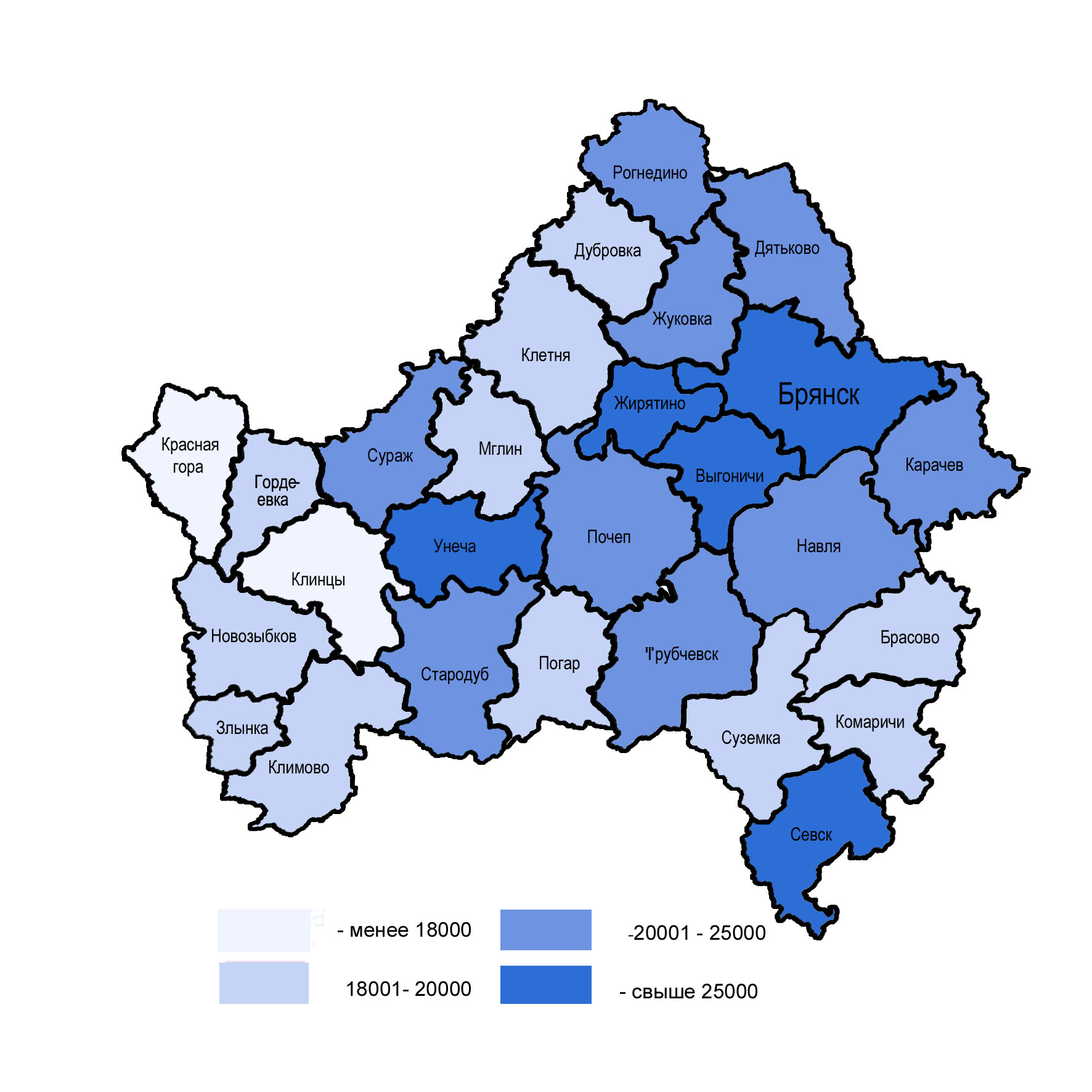 